РАБОЧАЯ ПРОГРАММАпо изобразительному искусству5-7 классыКоличество часов в неделю - 1   ;  на год -35Программа создана в соответствии с требованиями Федерального государственного образовательного стандарта основного общего образования.   Предметная линия учебников под редакцией Б. М. Неменского. 5—7 классы : учеб. пособие для общеобразоват. организаций / [Б. М. Неменский, Л. А. Неменская, Н. А. Горяева, А. С. Питерских]. — 4-е изд. — М. : Просвещение, 2015.Тематическое планирование по классамПОЯСНИТЕЛЬНАЯ ЗАПИСКАОсновная цель школьного предмета «Изобразительное искусство» — развитие визуально-пространственного мышления учащихся как фор- мы эмоционально-ценностного, эстетического освоения мира, как формы самовыражения и ориентации в художественном и нравствен- ном пространстве культуры.Художественное развитие осуществляется в практической, деятель- ностной форме в процессе личностного художественного творчества.Основные формы учебной деятельности — практическое художе- ственное творчество посредством овладения художественными матери- алами, зрительское восприятие произведений искусства и эстетическое наблюдение окружающего мира.Основные задачи предмета «Изобразительное искусство»: формирование опыта смыслового и эмоционально-ценностного вос- приятия визуального образа реальности и произведений искусства; освоение художественной культуры как формы материального вы- ражения в пространственных формах духовных ценностей; формирование понимания эмоционального и ценностного смысла визуально-пространственной формы;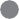 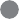 развитие творческого опыта как формирование способности к са- мостоятельным действиям в ситуации неопределённости; формирование активного, заинтересованного отношения к традици- ям культуры как к смысловой, эстетической и личностно значимой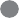 ценности;воспитание уважения к истории культуры своего Отечества, выра- женной в её архитектуре, изобразительном искусстве, в националь- ных образах предметно-материальной и пространственной среды и в понимании красоты человека;развитие способности ориентироваться в мире современной художе- ственной культуры;овладение средствами художественного изображения как способом развития умения видеть реальный мир, как способностью к анали- зу и структурированию визуального образа на основе его эмоцио- нально-нравственной оценки;овладение основами культуры практической работы различными худо- жественными материалами и инструментами для эстетической органи- зации и оформления школьной, бытовой и производственной среды.ОБЩАЯ  ХАРАКТЕРИСТИКА  УЧЕБНОГО ПРЕДМЕТАУчебный предмет «Изобразительное искусство» объединяет в еди- ную образовательную структуру практическую художественно-творчес- кую деятельность, художественно-эстетическое восприятие произведе- ний искусства и окружающей действительности. Изобразительное ис- кусство как школьная дисциплина имеет интегративный характер, онавключает в себя основы разных видов визуально-пространственных ис- кусств — живописи, графики, скульптуры, дизайна, архитектуры, на- родного и декоративно-прикладного искусства, изображения в зрелищ- ных и экранных искусствах. Содержание курса учитывает возрастание роли визуального образа как средства познания, коммуникации и про- фессиональной деятельности в условиях современности.Освоение изобразительного искусства в основной школе — продол- жение художественно-эстетического образования, воспитания учащих- ся в начальной школе, которое опирается на полученный ими художе- ственный опыт.Программа «Изобразительное искусство. 5—8 классы» создана в со- ответствии с требованиями Федерального государственного образова- тельного стандарта основного общего образования, Концепции духов- но-нравственного развития и воспитания личности гражданина России. Эта программа является продуктом комплексного проекта, созданного на основе системной исследовательской и экспериментальной работы коллектива специалистов. Программа учитывает традиции российского художественного образования, современные инновационные методы, анализ зарубежных художественно-педагогических практик. Смысловая и логическая последовательность программы обеспечивает целост- ность учебного процесса и преемственность этапов обучения.Программа объединяет практические художественно-творческие за- дания, художественно-эстетическое восприятие произведений искус- ства и окружающей действительности в единую образовательную струк- туру, создавая условия для глубокого осознания и переживания каждой предложенной темы. Программа построена на принципах тематической цельности и последовательности развития курса, предполагает чёткость поставленных задач и вариативность их решения. Программа предус- матривает чередование уроков индивидуального практического твор- чества учащихся и уроков коллективной творческой деятельнос- ти, диалогичность и сотворчество учителя и ученика.Содержание предмета «Изобразительное искусство» в основной школе построено по принципу углублённого изучения каждого вида искусства.Тема 5 класса — «Декоративно-прикладное искусство в жизни человека» — посвящена изучению группы декоративных искусств, в которых сильна связь с фольклором, с народными корнями искусства. Здесь в наибольшей степени раскрывается свойственный детству наив- но-декоративный язык изображения, игровая атмосфера, присущая как народным формам, так и декоративным функциям искусства в совре- менной жизни. При изучении темы этого года необходим акцент на местные художественные традиции и конкретные промыслы.Тема  6   класса  —  «Изобразительное   искусство   в   жизни    челове- ка» — посвящена изучению собственно изобразительного искусства. У учащихся формируются основы грамотности художественного изобра- жения (рисунок и живопись), понимание основ изобразительного язы- ка. Изучая язык искусства, ребёнок сталкивается с его бесконечной из- менчивостью в истории искусства. Изучая изменения языка искусства, изменения как будто бы внешние, он на самом деле проникает в слож- ные духовные процессы, происходящие в обществе и культуре.Искусство обостряет способность человека чувствовать, сопережи- вать, входить в чужие миры, учит живому ощущению жизни, даёт воз-можность проникнуть в иной человеческий опыт и этим преобразить жизнь собственную. Понимание искусства — это большая работа, тре- бующая и знаний, и умений.Тема 7 класса — «Дизайн и архитектура в жизни человека» — посвящена изучению архитектуры и дизайна, т. е. конструктивных ви- дов искусства, организующих среду нашей жизни. Изучение конструк- тивных искусств в ряду других видов пластических искусств опирается на уже сформированный уровень художественной культуры учащихся.Тема 8 класса — «Изобразительное искусство в театре, кино, на телевидении» — является как развитием, так и принципиальным рас- ширением курса визуально-пространственных искусств. XX век дал не- мыслимые ранее возможности влияния на людей зрительных образов при слиянии их со словом и звуком. Синтетические искусства — театр, кино, телевидение — непосредственно связаны с изобразитель- ными и являются сегодня господствующими.Программа «Изобразительное искусство» даёт широкие возмож- ности для педагогического творчества, учёта особенностей конкрет- ного региона России при сохранении структурной целостности дан- ной программы.МЕСТО УЧЕБНОГО ПРЕДМЕТА В УЧЕБНОМ ПЛАНЕФедеральный государственный образовательный стандарт основно- го общего образования (п. 11.6 и п. 18.3) предусматривает в основной школе изучение обязательных учебных предметов, курсов, в том чис- ле предмета «Изобразительное искусство». Время, необходимое для изучения предметов, курсов, период их изучения (классы) стандартом не определяются.Программа предусматривает возможность изучения курса «Изоб- разительное искусство» в объёме 1 учебного часа в неделю как наи- более распространённого, а также возможность реализации этого курса при выделении на его изучение 2 учебных часов в неделю.При увеличении количества часов на изучение предмета за счёт ва- риативной части, определяемой участниками образовательного процес- са, предлагается не увеличение количества тем, а при сохранении по- следовательной логики программы расширение времени на практичес- кую художественно-творческую деятельность учащихся. Это способст- вует качеству обучения и достижению более высокого уровня как пред- метных, так и личностных и метапредметных результатов обучения.Данная учебная программа решает также задачи художественного труда и может рассматриваться как интегрированная программа «Изоб- разительное искусство и художественный труд».ЦЕННОСТНЫЕ ОРИЕНТИРЫ СОДЕРЖАНИЯ УЧЕБНОГО ПРЕДМЕТАУчебный предмет «Изобразительное искусство» в общеобразователь- ной школе направлен на формирование художественной культуры уча- щихся как неотъемлемой части культуры духовной, т. е. культуры ми- роотношений, выработанных поколениями. Эти ценности как высшиеценности человеческой цивилизации, накапливаемые искусством, должны быть средством очеловечения, формирования нравственно-эс- тетической отзывчивости на прекрасное и безобразное в жизни и ис- кусстве, т. е. зоркости души растущего человека.Художественно-эстетическое развитие учащегося рассматривается как необходимое условие социализации личности, как способ его вхождения в мир человеческой культуры и в то же время как способ самопознания, самоидентификации и утверждения своей индивидуаль- ности. Художественное образование в основной школе формирует эмо- ционально-нравственный потенциал ребёнка, развивает его душу средствами приобщения к художественной культуре как форме духов- но-нравственного поиска человечества.Связи искусства с жизнью человека, роль искусства в повседнев- ном его бытии, в жизни общества, значение искусства в развитии каж- дого ребёнка — главный смысловой стержень программы.При выделении видов художественной деятельности очень важной является задача показать разницу их социальных функций: изображе- ние — это художественное познание мира, выражение своего отноше- ния к нему, эстетического переживания, конструктивная деятельность направлена на создание предметно-пространственной среды, а декора- тивная деятельность — это способ организации общения людей, и прежде всего она имеет коммуникативные функции в жизни общества. Программа построена так, чтобы дать школьникам представления о системе взаимодействия искусства с жизнью. Предусматривается ши- рокое привлечение жизненного опыта учащихся, обращение к окружа- ющей действительности. Работа на основе наблюдения  и  эстетичес- кого переживания окружающей реальности является важным усло-вием освоения школьниками программного материала.Наблюдение окружающей реальности, развитие способностей уча- щихся к осознанию своих собственных переживаний, формирование интереса к внутреннему миру человека являются значимыми состав- ляющими учебного материала. Конечная цель — формирование у школьника самостоятельного видения мира, размышления о нём, сво- его отношения на основе освоения опыта художественной культуры.Обучение через деятельность, освоение учащимися способов деятельности — сущность обучающих методов на занятиях изобразитель- ным искусством. Любая тема по искусству должна быть не просто изу- чена, а прожита, т. е. пропущена через чувства ученика, а это возможно лишь в деятельностной форме, в форме личного творческого опыта.  Только когда знания и умения становятся личностно значимыми, свя- зываются с реальной жизнью и эмоционально окрашиваются, происхо- дит развитие ребёнка, формируется его ценностное отношение к миру.Особый характер художественной информации нельзя адекватно передать словами. Эмоционально-ценностный, чувственный опыт, выраженный в искусстве, можно постичь только через собственное переживание — проживание художественного образа в форме ху- дожественных действий. Для этого необходимо освоение худо- жественно-образного языка, средств художественной выразительнос- ти. Развитая способность к эмоциональному уподоблению — основа эстетической отзывчивости. В этом особая сила и своеобразие искус- ства: его содержание должно быть присвоено ребёнком как собствен-ный чувственный опыт. На этой основе происходит развитие чувств, освоение художественного опыта поколений и эмоционально-ценно- стных критериев жизни.Систематическое освоение художественного наследия помогает осознавать искусство как духовную летопись человечества, как вы- ражение отношения человека к природе, обществу, поиск идеалов. На протяжении всего курса обучения школьники знакомятся с выдающи- мися произведениями живописи, графики, скульптуры, архитектуры, декоративно-прикладного искусства, изучают классическое и народное искусство разных стран и эпох. Особое значение имеет познание ху- дожественной культуры своего народа.Культуросозидающая роль программы состоит также в воспитании гражданственности и патриотизма. В основу программы положен принцип «от родного порога в мир общечеловеческой культуры».Россия — часть многообразного и целостного мира. Учащийся шаг за шагом открывает многообразие культур разных народов и ценност- ные связи, объединяющие всех людей планеты, осваивая при этом культурное богатство своей Родины.ЛИЧНОСТНЫЕ, МЕТАПРЕДМЕТНЫЕ И ПРЕДМЕТНЫЕ РЕЗУЛЬТАТЫ ОСВОЕНИЯ УЧЕБНОГО ПРЕДМЕТАВ соответствии с требованиями к результатам освоения основной образовательной программы общего образования Федерального госу- дарственного образовательного стандарта обучение на занятиях по изобразительному искусству направлено на достижение учащимися личностных, метапредметных и предметных результатов.Личностные результаты отражаются в индивидуальных качествен- ных свойствах учащихся, которые они должны приобрести в процессе освоения учебного предмета «Изобразительное искусство»:воспитание российской гражданской идентичности: патриотизма, любви и уважения к Отечеству, чувства гордости за свою Родину, прошлое и настоящее многонационального народа России; осозна- ние своей этнической принадлежности, знание культуры своего на- рода, своего края, основ культурного наследия народов России и человечества; усвоение гуманистических, традиционных ценностей многонационального российского общества;формирование ответственного отношения к учению, готовности и способности обучающихся к саморазвитию и самообразованию на основе мотивации к обучению и познанию;формирование целостного мировоззрения, учитывающего культур- ное, языковое, духовное многообразие современного мира; формирование осознанного, уважительного и доброжелательного от- ношения к другому человеку, его мнению, мировоззрению, культу-ре; готовности и способности вести диалог с другими людьми и достигать в нём взаимопонимания;развитие морального сознания и компетентности в решении мо- ральных проблем на основе личностного выбора, формированиенравственных чувств и нравственного поведения, осознанного и от- ветственного отношения к собственным поступкам;формирование коммуникативной компетентности в общении и со- трудничестве со сверстниками, взрослыми в процессе образователь- ной, творческой деятельности;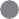 осознание значения семьи в жизни человека и общества, принятие ценности семейной жизни, уважительное и заботливое отношение к членам своей семьи;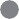 развитие эстетического сознания через освоение художественного наследия народов России и мира, творческой деятельности эстети- ческого характера.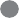 Метапредметные результаты характеризуют уровень сформиро- ванности универсальных способностей учащихся, проявляющихся в познавательной и практической творческой деятельности:умение самостоятельно определять цели своего обучения, ставить и формулировать для себя новые задачи в учёбе и познавательной де- ятельности, развивать мотивы и интересы своей познавательной де- ятельности;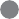 умение самостоятельно планировать пути достижения целей, в том числе альтернативные, осознанно выбирать наиболее эффективные способы решения учебных и познавательных задач;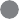 умение соотносить свои действия с планируемыми результатами, осуществлять контроль своей деятельности в процессе достижения результата, определять способы действий в рамках предложенных условий и требований, корректировать свои действия в соответ- ствии с изменяющейся ситуацией;умение оценивать правильность выполнения учебной задачи, собственные возможности её решения;владение основами самоконтроля, самооценки, принятия решений и осуществления осознанного выбора в учебной и познавательной деятельности;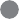 умение организовывать учебное сотрудничество и совместную дея- тельность с учителем и сверстниками; работать индивидуально и в группе: находить общее решение и разрешать конфликты на осно- ве согласования позиций и учёта интересов; формулировать, аргу- ментировать и отстаивать своё мнение.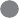 Предметные результаты характеризуют опыт учащихся в художе- ственно-творческой деятельности, который приобретается и закрепля- ется в процессе освоения учебного предмета:формирование основ художественной культуры обучающихся как части их общей духовной культуры, как особого способа познания жизни и средства организации общения; развитие эстетического, эмоционально-ценностного видения окружающего мира; развитие наблюдательности, способности к сопереживанию, зрительной памя- ти, ассоциативного мышления, художественного вкуса и творческо- го воображения;развитие визуально-пространственного мышления как формы эмо- ционально-ценностного освоения мира, самовыражения и ориента- ции в художественном и нравственном пространстве культуры;освоение художественной культуры во всём многообразии её видов, жанров и стилей как материального выражения духовных ценнос- тей, воплощённых в пространственных формах (фольклорное худо- жественное творчество разных народов, классические произведения отечественного и зарубежного искусства, искусство современности);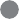 воспитание уважения к истории культуры своего Отечества, выра- женной в архитектуре, изобразительном искусстве, в национальных образах предметно-материальной и пространственной среды, в по- нимании красоты человека;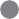 приобретение опыта создания художественного образа в разных ви- дах и жанрах визуально-пространственных искусств: изобразитель- ных (живопись, графика, скульптура), декоративно-прикладных, в архитектуре и дизайне; приобретение опыта работы над визуальным образом в синтетических искусствах (театр и кино);приобретение опыта работы различными художественными материа- лами и в разных техниках в различных видах визуально-простран- ственных искусств, в специфических формах художественной деятель- ности, в том числе базирующихся на ИКТ (цифровая фотография, видеозапись, компьютерная графика, мультипликация и анимация);развитие потребности в общении с произведениями изобразитель- ного искусства, освоение практических умений и навыков вос- приятия, интерпретации и оценки произведений искусства; фор- мирование активного отношения к традициям художественной культуры как смысловой, эстетической и личностно значимой ценности;осознание значения искусства и творчества в личной и культурной самоидентификации личности;развитие индивидуальных творческих способностей обучающихся, формирование устойчивого интереса к творческой деятельности.ПЛАНИРУЕМЫЕ РЕЗУЛЬТАТЫПо окончании основной школы учащиеся должны:5 класс:знать истоки и специфику образного языка декоративно-приклад- ного искусства;знать особенности уникального крестьянского искусства, семанти- ческое значение традиционных образов, мотивов (древо жизни, конь, птица, солярные знаки);знать несколько народных художественных промыслов России; различать по стилистическим особенностям декоративное искусство разных народов и времён (например, Древнего Египта, Древней Греции, Китая, Западной Европы XVII века);различать по материалу, технике исполнения современные виды де- коративно-прикладного искусства (художественное стекло, керами- ка, ковка, литьё, гобелен, батик и т. д.);выявлять в произведениях декоративно-прикладного искусства (на- родного, классического, современного) связь конструктивных, деко-ративных, изобразительных элементов, а также видеть единство ма- териала, формы и декора;умело пользоваться языком декоративно-прикладного искусства, принципами декоративного обобщения, уметь передавать единство формы и декора (на доступном для данного возраста уровне); выстраивать декоративные, орнаментальные композиции в тради-ции народного искусства (используя традиционное письмо Гжели, Городца, Хохломы и т. д.) на основе ритмического повтора изобра- зительных или геометрических элементов;создавать художественно-декоративные объекты предметной среды, объединённые общей стилистикой (предметы быта, мебель, одежда, детали интерьера определённой эпохи);владеть практическими навыками выразительного использования фактуры, цвета, формы, объёма, пространства в процессе создания в конкретном материале плоскостных или объёмных декоративных композиций;владеть навыком работы в конкретном материале (батик, витраж и т. п.);6 класс:знать о месте и значении изобразительных искусств в жизни чело- века и общества;знать о существовании изобразительного искусства во все времена, иметь представление о многообразии образных языков искусства и особенностях видения мира в разные эпохи;понимать взаимосвязь реальной действительности и её художествен- ного изображения в искусстве, её претворение в художественный образ;знать основные виды и жанры изобразительного искусства, иметь представление об основных этапах развития портрета, пейзажа и на- тюрморта в истории искусства;называть имена выдающихся художников и произведения искусства в жанрах портрета, пейзажа и натюрморта в мировом и отечествен- ном искусстве;понимать особенности творчества и значение в отечественной куль- туре великих русских художников-пейзажистов, мастеров портрета  и натюрморта;знать основные средства художественной выразительности в изоб- разительном искусстве (линия, пятно, тон, цвет, форма, перспекти- ва), особенности ритмической организации изображения;знать разные художественные материалы, художественные техники и их значение в создании художественного образа;пользоваться красками (гуашь и акварель), несколькими графичес- кими материалами (карандаш, тушь), обладать первичными навы- ками лепки, уметь использовать коллажные техники;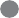 видеть конструктивную форму предмета, владеть первичными навыка- ми плоскостного и объёмного изображений предмета и группы пред- метов; знать общие правила построения головы человека; уметь поль- зоваться начальными правилами линейной и воздушной перспективы;видеть и использовать в качестве средств выражения соотношения пропорций, характер освещения, цветовые отношения при изобра- жении с натуры, по представлению и по памяти;создавать творческие композиционные работы в разных материалах с натуры, по памяти и по воображению;активно воспринимать произведения искусства и аргументированно анализировать разные уровни своего восприятия, понимать изобра- зительные метафоры и видеть целостную картину мира, присущую произведению искусства;класс:уметь анализировать произведения архитектуры и дизайна; знать место конструктивных искусств в ряду пластических искусств, их общие начала и специфику;понимать особенности образного языка конструктивных видов ис- кусства, единство функционального и художественно-образных на- чал и их социальную роль;знать основные этапы развития и истории архитектуры и дизайна, тенденции современного конструктивного искусства; конструировать объёмно-пространственные композиции, моделиро- вать архитектурно-дизайнерские объекты (в графике и объёме); моделировать в своём творчестве основные этапы художественно- производственного процесса в конструктивных искусствах;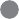 работать с натуры, по памяти и воображению над зарисовкой и про- ектированием конкретных зданий и вещной среды;конструировать основные объёмно-пространственные объекты, реа- лизуя при этом фронтальную, объёмную и глубинно-пространствен- ную композицию; использовать в макетных и графических компо- зициях ритм линий, цвета, объёмов, статику и динамику тектони- ки и фактур;владеть навыками формообразования, использования объёмов в ди- зайне и архитектуре (макеты из бумаги, картона, пластилина); соз- давать композиционные макеты объектов на предметной плоскости и в пространстве;создавать с натуры и по воображению архитектурные образы гра- фическими материалами и др.; работать над эскизом монументаль- ного произведения (витраж, мозаика, роспись, монументальная скульптура); использовать выразительный язык при моделировании архитектурного ансамбля;использовать разнообразные художественные материалы;класс:освоить азбуку фотографирования;анализировать фотопроизведение, исходя из принципов художест- венности; применять критерии художественности, композиционной грамотности в своей съёмочной практике;усвоить принципы построения изображения и пространственно-вре- менного развития и построения видеоряда (раскадровки);усвоить принципы киномонтажа в создании художественного обра- за;осознавать технологическую цепочку производства видеофильма и быть способным на практике реализовать свои знания при работе над простейшими учебными и домашними кино- и видеоработами;быть готовыми к аргументированному подходу при анализе совре- менных явлений в искусствах кино, телевидения, видео.СОДЕРЖАНИЕ КУРСАДЕКОРАТИВНО-ПРИКЛАДНОЕ ИСКУССТВО В ЖИЗНИ ЧЕЛОВЕКАДревние корни народного искусства Древние образы в народном искусстве. Убранство русской избы.Внутренний мир русской избы.Конструкция и декор предметов народного быта. Русская народная вышивка.Народный праздничный костюм. Народные праздничные обряды.Связь времён в народном искусствеДревние образы в современных народных игрушках. Искусство Гжели.Городецкая роспись. Хохлома.Жостово. Роспись по металлу.Щепа'.  Роспись  по  лу'бу  и  дереву.  Тиснение  и  резьба  по  бересте. Роль народных художественных промыслов в современной жизни. Декор — человек, общество, времяЗачем людям украшения.Роль декоративного искусства в жизни древнего общества. Одежда говорит о человеке.О чём рассказывают нам гербы и эмблемы.Роль декоративного искусства в жизни человека и общества. Декоративное    искусство     в     современном     мире Современное выставочное искусство.Ты сам мастер.ИЗОБРАЗИТЕЛЬНОЕ ИСКУССТВО В ЖИЗНИ ЧЕЛОВЕКАВиды изобразительного искусства и основы образного языкаИзобразительное искусство. Семья пространственных искусств. Художественные материалы.Рисунок — основа изобразительного творчества. Линия и её выразительные возможности. Ритм линий. Пятно как средство выражения. Ритм пятен.Цвет. Основы цветоведения. Цвет в произведениях живописи.Объёмные изображения в скульптуре. Основы языка изображения.Мир наших вещей. НатюрмортРеальность и фантазия в творчестве художника. Изображение предметного мира — натюрморт.Понятие формы. Многообразие форм окружающего мира. Изображение объёма на плоскости и линейная перспектива. Освещение. Свет и тень.Натюрморт в графике. Цвет в натюрморте.Выразительные возможности натюрморта.Вглядываясь в человека. ПортретОбраз человека — главная тема в искусстве. Конструкция головы человека и её основные пропорции. Изображение головы человека в пространстве.Портрет в скульптуре. Графический портретный рисунок. Сатирические образы человека.Образные возможности освещения в портрете. Роль цвета в портрете.Великие портретисты прошлого.Портрет в изобразительном искусстве XX века.Человек и пространство. Пейзаж Жанры в изобразительном искусстве. Изображение пространства.Правила построения перспективы. Воздушная перспектива. Пейзаж — большой мир.Пейзаж настроения. Природа и художник. Пейзаж в русской живописи.Пейзаж в графике. Городской пейзаж.Выразительные возможности изобразительного искусства. Язык и смысл.ДИЗАЙН И АРХИТЕКТУРА В ЖИЗНИ ЧЕЛОВЕКААрхитектура и дизайн — конструктивные искусства в ряду прост- ранственных искусств. Мир, который создаёт человек.Художник — дизайн — архитектура.Искусство композиции — основа дизайна и архитектурыОсновы композиции в конструктивных искусствахГармония, контраст и выразительность плоскостной композиции, или «Внесём порядок в хаос!».Прямые линии и организация пространства. Цвет — элемент композиционного творчества. Свободные формы: линии и тоновые пятна. Буква — строка — текстИскусство шрифта.Когда текст и изображение вместеКомпозиционные основы макетирования в графическом дизайне.В бескрайнем море книг и журналовМногообразие форм графического дизайна.В мире вещей и зданий. Художественный язык конструктив- ных искусствОбъект и пространствоОт плоскостного изображения к объёмному макету. Взаимосвязь объектов в архитектурном макете.Конструкция: часть и целоеЗдание как сочетание различных объёмов. Понятие модуля. Важнейшие архитектурные элементы здания.Красота и целесообразностьВещь как сочетание объёмов и образ времени. Форма и материал.Цвет в архитектуре и дизайнеРоль цвета в формотворчестве.Город и  человек.  Социальное  значение  дизайна  и  архитектуры  в жизни человекаГород сквозь времена и страныОбразы материальной культуры прошлого.Город сегодня и завтраПути развития современной архитектуры и дизайна.Живое пространство городаГород, микрорайон, улица. Вещь в городе и дома Городской дизайн.Интерьер и вещь в доме. Дизайн пространственно-вещной среды интерьера.Природа и архитектураОрганизация архитектурно-ландшафтного пространства.Ты — архитектор!Замысел архитектурного проекта и его осуществление.Человек в зеркале дизайна и архитектуры. Образ жизни и ин- дивидуальное проектированиеМой дом — мой образ жизниСкажи мне, как ты живёшь, и я скажу, какой у тебя дом. Интерьер, который мы создаём.Пугало в огороде, или… Под шёпот фонтанных струй.Мода, культура и тыКомпозиционно-конструктивные принципы дизайна одежды. Встречают по одёжке.Автопортрет на каждый день. Моделируя себя — моделируешь мир.Ниже представлено тематическое планирование в соответствии с учебниками: Н. А. Горяева, О. В. Островская. «Изобразительное искусство. Декоративно-прикладное искусство в  жизни  человека.5 класс» под редакцией Б. М. Неменского; Л. А. Неменская. «Изо- бразительное искусство. Искусство в жизни человека. 6 класс» под редакцией Б. М. Неменского; А. С. Питерских, Г. Е. Гуров. «Изо- бразительное  искусство. Дизайн и  архитектура в  жизни человека.7 класс»; А. С. Питерских. «Изобразительное искусство. Изобрази- тельное искусство в театре, кино, на телевидении. 8 класс» под редак- цией Б. М. Неменского. Все учебники выпущены в свет издательством«Просвещение».ТЕМАТИЧЕСКОЕ ПЛАНИРОВАНИЕСодержание курсаТематическое планированиеХарактеристика видов деятельности учащихся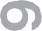 5 классДЕКОРАТИВНО(ПРИКЛАДНОЕ ИСКУССТВО В ЖИЗНИ ЧЕЛОВЕКА (35 ч)Многообразие декоративно-прикладного искусства (народное традиционное, классическое, современное), специфика образно-символического языка, социально-коммуникативной роли в обществе.Образно-символический язык народного (крестьянского) прикладного искусства. Картина мира в образном строе бытового крестьянского искусства.Народные промыслы — современная форма бытования народной традиции, наше национальное достояние. Местные художественные традиции и конкретные художественные промыслы.Декоративно-прикладное искусство Древнего Египта, средневековой Западной Европы,  Франции XVII века (эпоха барокко). Декоративно-прикладное искусство в классовом обществе (его социальная роль). Декор как обозначение принадлежности к определённой человеческой общности.Выставочное декоративное искусство — область дерзкого, смелого эксперимента, поиска нового выразительного, образного языка. Профессионализм современного художника декоративно-прикладного искусства.Индивидуальные и коллективные практические творческие работы.Древние корни народного искусства (8 ч)Истоки образного языка декоративно-прикладного искусства. Крестьянское прикладное искусство — уникальное явление духовной жизни народа. Связь крестьянского искусства с природой, бытом, трудом, эпосом, мировосприятием земледельца.Условно-символический язык крестьянского прикладного искусства. Форма и цвет как знаки, символизирующие идею целостности мира в единстве космоса-неба, земли и подземно-подводного мира,   а также идею вечного развития и обновления природы.Разные виды народного прикладного искусства: резьба и роспись по дереву, вышивка, народный костюмДревние образы в на- родном искусстве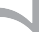 Традиционные образы народного (крестьянского) прикладного искус- ства. Солярные знаки, конь, птица, мать-земля, древо жизни как выраже- ние мифопоэтических представлений человека о жизни природы, о мире, как обозначение жизненно важных для человека смыслов, как память народа. Связь образа матери-земли с символа- ми плодородия. Форма и цвет как знаки, символизирующие идею обоже- ствления солнца, неба и земли наши- ми далёкими предками.Задание: выполнение рисунка на тему древних образов в узорах вышив- ки, росписи, резьбе по дереву (древо жизни, мать-земля, птица, конь, солнце).Материалы: гуашь, кисть или вос- ковые мелки, акварель или уголь, сан- гина, бумагаУметь объяснять глубинные смыс- лы основных знаков-символов тради- ционного крестьянского прикладного искусства, отмечать их лаконично-вы- разительную красоту.Сравнивать, сопоставлять, ана- лизировать декоративные решения традиционных образов в орнаментах народной вышивки, резьбе и росписи по дереву, видеть в них многообраз- ное варьирование трактовок.Создавать выразительные декора- тивно-обобщённые изображения на основе традиционных образов.Осваивать навыки декоративного обобщения в процессе выполнения практической творческой работыПродолжениеСодержание курса	Тематическое планирование	Характеристика видов деятельностиучащихсяУбранство русской избыДом — мир, обжитой человеком, об- раз освоенного пространства. Дом как микрокосмос. Избы севера и средней полосы России. Единство конструкции и декора в традиционном русском жи- лище. Отражение картины мира в трёх- частной структуре и в декоре крестьян- ского дома (крыша, фронтон — небо, рубленая клеть — земля, подклеть (под- пол) — подземный мир; знаки-образы в декоре избы, связанные с разными сфе- рами обитания). Декоративное убран- ство (наряд) крестьянского дома: охлу- пень, полотенце, причелины, лобовая доска, наличники, ставни. Символичес- кое значение образов и мотивов в узор- ном убранстве русских изб.Задание: создание эскиза декора- тивного убранства избы: украшение де- талей дома (причелина, полотенце, лобовая доска, наличник и т. д.) соляр- ными знаками, растительными и зоо-Понимать и объяснять  целост- ность образного строя традиционного крестьянского жилища, выраженного в его трёхчастной структуре и декоре.Раскрывать символическое значе- ние, содержательный смысл знаков-об- разов в декоративном убранстве избы.Определять и характеризовать от- дельные детали декоративного убран- ства избы как проявление конструктив- ной, декоративной и изобразительной деятельности.Находить общее и различное в образном строе традиционного жилища разных народов.Создавать эскизы декоративного убранства избы.Осваивать принципы декоратив- ного обобщения в изображении.морфными мотивами, выстраивание их в орнаментальную композицию.Материалы: сангина и уголь или восковые мелки и акварель, кисть, бумага.Внутренний мир рус- ской избыДеревенский мудро устроенный быт. Устройство внутреннего простран- ства крестьянского дома, его символи- ка (потолок — небо, пол — земля, под- пол — подземный мир, окна — очи, свет).Жизненно важные центры в кресть- янском доме: печь, красный угол, ко- ник, полати и др. Круг предметов бы- та, труда (ткацкий стан, прялка, люль- ка, светец и т. п.), включение их в пространство дома. Единство пользы и красоты в крестьянском жилище.Задания: изображение внутреннего убранства русской избы с включением деталей крестьянского интерьера (печь, лавки, стол, предметы быта и труда); коллективная работа по созданию об- щего подмалёвка.Материалы: карандаш или воско- вые мелки, акварель, кисти, бумага.Сравнивать и называть конструк- тивные декоративные элементы устрой- ства жилой среды крестьянского дома. Осознавать и объяснять мудрость устройства традиционной жилой среды. Сравнивать, сопоставлять интерь- еры крестьянских жилищ у разных на- родов, находить в них черты нацио-нального своеобразия.Создавать цветовую композицию внутреннего пространства избы.ПродолжениеПродолжениеПродолжениеПродолжениеПродолжениеПродолжениеПродолжениеПродолжениеПродолжениеРоль декоративного искусства в жизни человека и общества (обобщение темы)2. Изображение эмблемы класса, шко- лы, кабинета или спортивного клуба.Материалы: белая и цветная бума- га, ножницы, клей, гуашь, кисти.Итоговая игра-викторина с привле- чением учебно-творческих работ, про- изведений декоративно-прикладного искусства разных времён, художествен- ных открыток, репродукций и слайдов, собранных поисковыми группами.Задания: 1. Выполнение различных аналитически-творческих заданий, на- пример рассмотреть костюмы и опреде- лить их владельцев, увидеть неточнос- ти, которые допустил художник при изображении костюма, или системати- зировать зрительный материал (предме- ты быта, костюм, архитектура) по сти- листическому признаку. 2. Посещение музея декоративно-прикладного искус- ства, выставки произведений современ- ных мастеров декоративно-прикладного искусства.Участвовать в итоговой игре-вик- торине с активным привлечением зри- тельного материала по декоративно- прикладному искусству, в творческих заданиях по обобщению изучаемого материала.Распознавать и  систематизиро- вать зрительный материал по декора- тивно-прикладному искусству по соци- ально-стилевым признакам.Соотносить костюм, его образный строй с владельцем.Размышлять и вести диалог об особенностях художественного языка классического декоративно-прикладно- го искусства и его отличии от искус- ства народного (крестьянского).Использовать в речи новые худо- жественные термины.Декоративное искусство в современном мире (7 ч)Разнообразие современного декоративно-прикладного искусства (керамика, стекло, металл, гобелен, ба- тик и многое другое). Новые черты современного искусства. Выставочное и массовое декоративно-приклад- ное искусство.ПродолжениеПродолжениеПродолжениеПродолжениеСодержание курса	Тематическое планирование	Характеристика видов деятельностиучащихсяРисунок — основа изобразительного творчестваМатериалы: живописные и графи- ческие материалы, бумага.Рисунок — основа мастерства ху- дожника. Виды рисунка. Подготови- тельный рисунок как этап в работе над произведением любого вида простран- ственных искусств.Зарисовка. Набросок. Учебный ри- сунок. Творческий рисунок как само- стоятельное графическое произведение. Выразительные возможности графи-ческих материалов.Навыки работы с графическими ма- териалами.Развитие навыка рисования. Рису- нок с натуры. Умение рассматривать, сравнивать и обобщать пространствен- ные формы.Задание: выполнение зарисовок с натуры отдельных растений, травинок, веточек, соцветий или простых мелких предметов.Приобретать представление о ри- сунке как виде художественного твор- чества.Различать виды рисунка по их це- лям и художественным задачам.Участвовать в обсуждении вырази- тельности и художественности различ- ных видов рисунков мастеров.Овладевать начальными навыками рисунка с натуры.Учиться рассматривать, сравни- вать и обобщать пространственные формы.Овладевать навыками размещения рисунка в листе.Овладевать навыками работы с графическими материалами в процессе выполнения творческих заданий.ПродолжениеПродолжениеПродолжениеПродолжениеПродолжениеПродолжениеПродолжениеПродолжениеПродолжениеПродолжениеПродолжениеПродолжениеПродолжениеПродолжениеПродолжениеречь. Изобразительное произведение как форма общения, диалог между ху- дожником и зрителем. Творческие спо- собности зрения. Деятельность зрителя и личностный смысл восприятия искус- ства. Восприятие искусства и искусство восприятия мира.Задание: участие в беседе о выра- зительных возможностях изобразитель- ного искусства; участие в выставке творческих работ; посещение музея изобразительного искусства.7 классОбъяснять творческий и деятельно- стный характер восприятия произведе- ний искусства на основе художествен- ной культуры зрителя.Узнавать и называть авторов изве- стных произведений, с которыми по- знакомились в течение учебного года.Участвовать в беседе по  материа- лу учебного года.Участвовать в обсуждении твор- ческих работ учащихся.ДИЗАЙН И АРХИТЕКТУРА В ЖИЗНИ ЧЕЛОВЕКА (35 ч)Дизайн и архитектура — конструктивные искусства в ряду пространственных искусств.Визуально-пластический язык и эстетическое содержание дизайна и архитектуры. Их место в семье пространственных искусств, взаимосвязь с изобразительным и декоративно-прикладным искусством. Архитектура как отражение социальных отношений и эстетических идеалов любого века, любого народа в форме бытовых, общественных и культовых зданий, роль архитектуры в организации пространственно- структурной среды города, во многом определяющей образ жизни людей. Дизайн — логичное продолжение вклада художника в формирование вещно-предметной среды, рукотворного мира: от одежды, мебели, посуды до машин, станков и т. д.Дизайн и архитектура как создатели «второй природы», рукотворной среды нашего обитания. Многообразие современной материально-вещной среды. Единство целесообразности и красоты, функционального и художественного в лучших образцах архитектурного и дизайнерского творчества.Индивидуальные и коллективные практические творческие работы.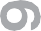 ПродолжениеПродолжениеСодержание курса	Тематическое планирование	Характеристика видов деятельностиучащихсяМатериалы: бумага, клей, ножни- цы (или компьютер).Цвет — элемент композиционного творчества.Свободные формы: линии и тоновые пятнаБуква — строка — текст. Искусство шрифтаФункциональные задачи цвета в конструктивных искусствах. Примене- ние локального цвета. Сближенность цветов и контраст. Цветовой акцент, ритм цветовых форм, доминанта.Выразительность линии и пятна, интонационность и многоплановость.Задание: выполнение практических работ по теме «Акцентирующая роль цвета в организации композиционного пространства»; выполнение аналити- ческой работы по теме «Абстрактные формы в искусстве».Материалы: бумага, ножницы, клей; живописные или графические материалы (по выбору).Буква как изобразительно-смысло- вой символ звука. Буква и искусствоПонимать роль цвета в конструк- тивных искусствах.Различать технологию использова- ния цвета в живописи и в конструктив- ных искусствах.Применять цвет в графических ком- позициях как акцент или доминанту.Понимать букву как исторически сложившееся обозначение звука.ПродолжениеСодержание курса	Тематическое планирование	Характеристика видов деятельностиучащихсяВ бескрайнем море книг и журналов. Многообразие форм графического дизайнаМногообразие видов графического дизайна: от визитки до книги.Соединение текста и изображения. Элементы, составляющие конструкцию и художественное оформление книги, журнала. Коллажная композиция: об- разность и технология.Задание: выполнение практических работ по теме «Коллективная деловая игра: проектирование книги (журнала), создание макета журнала» (в технике коллажа или на компьютере).Материалы: бумага, фотоизображе- ния, фломастер, ножницы, клей (или компьютер).Узнавать элементы, составляющие конструкцию и художественное оформ- ление книги, журнала.Выбирать и использовать  различ- ные способы компоновки книжного и журнального разворота.Создавать практическую творче- скую работу в материале.В  мире  вещей  и зданийХудожественный язык конструктивных искусств (8 ч)От плоскостного изображения — к макетированию объёмно-пространственных композиций. Прочтение плоскостной композиции как «чертежа» пространства. Здание — объём в пространстве и объект в градостроительстве.Основы формообразования. Композиция объёмов в структуре зданий. Структура дома и его основные элементы. Развитие строительных технологий и историческое видоизменение основных элементов здания. Унификация — важное звено архитектурно-дизайнерской деятельности. Модуль в конструкции здания. Модульное макетирование.Дизайн как эстетизация машинного тиражирования вещей. Геометрическая структура вещи. Несущая конструкция — каркас дома и корпус вещи. Отражение времени в вещи. Взаимосвязь материала и формы в дизайне.Роль цвета в архитектурной композиции и в дизайнерском проекте. Формообразующее и эстетическое значение цвета в архитектуре и дизайне.Объект и простран- ство. От плоскостного изображения к объём- ному макетуКомпозиция плоскостная и прост- ранственная. Прочтение плоскостной композиции как схематического изоб- ражения объёмов в пространстве при взгляде на них сверху. Композиция пя- тен и линий как чертёж объектов в пространстве. Понятие чертежа как плоскостного изображения объёмов, когда точка — вертикаль, круг — ци- линдр или  шар,  кольцо  —  цилиндр и т. д. Понимание учащимися проекци- онной природы чертежа.Задание: выполнение практических работ по теме «Соразмерность и про- порциональность объёмов в простран- стве» (создание объёмно-пространст- венных макетов).Материалы: бумага, ножницы, клей.Развивать пространственное вооб- ражение.Понимать плоскостную компози- цию как возможное схематическое изображение объёмов при взгляде на них сверху.Осознавать чертёж как плоскост- ное изображение объёмов, когда точ- ка — вертикаль, круг — цилиндр, шар и т. д.Применять в создаваемых простран- ственных композициях доминантный объект и вспомогательные соедини- тельные элементы.ПродолжениеПродолжениеПродолжениеГород  и человекСоциальное значение дизайна и архитектуры в жизни человека (12 ч)Исторические аспекты развития художественного языка конструктивных искусств. От шалаша, менгиров и дольменов до индустриального градостроительства. История архитектуры и дизайна как развитие образно- стилевого языка конструктивных искусств и технических возможностей эпохи.Массово-промышленное производство вещей и зданий, их влияние на образ жизни и сознание людей.Организация городской среды.Проживание пространства — основа образной выразительности архитектуры. Взаимосвязь дизайна и архитектуры в обустройстве интерьерных пространств.Природа в городе или город в природе. Взаимоотношения первичной природы и рукотворного мира, соз- данного человеком. Ландшафтно-парковая архитектура и ландшафтный дизайн. Использование природных и имитационных материалов в макете.Город сквозь време- на и страны. Образы материальной культу- ры прошлогоОбраз и стиль. Смена стилей как отражение эволюции образа жизни, сознания людей и развития производ- ственных возможностей.Художественно-аналитический об- зор развития образно-стилевого языка архитектуры как этапов духовной, художественной и материальной куль- туры разных народов и эпох. Архитек- тура народного жилища. Храмовая ар- хитектура. Частный дом.Задания:  выполнение работ по теме«Архитектурные образы прошлых эпох» (аналитические работы: зарисовки илиИметь общее представление и рассказывать об особенностях архи- тектурно-художественных стилей раз- ных эпох.Понимать значение архитектурно- пространственной композиционной до- минанты во внешнем облике города.Создавать образ материальной куль- туры прошлого в собственной творче- ской работе.ПродолжениеПродолжениеПродолжениеПродолжениеПродолжениеПродолжениеПродолжениеУЧЕБНО-МЕТОДИЧЕСКОЕ  ОБЕСПЕЧЕНИЕДанная программа обеспечена учебно-методическими комплектами для каждого класса общеобразовательных организаций. В комплекты входят следующие издания под редакцией Б. М. Неменского.УЧЕБНИКИН. А. Горяева, О. В. Островская. «Изобразительное искусство. Декоративно-прикладное искусство в жизни человека. 5 класс» под редакцией Б. М. Неменского; Л. А. Неменская. «Изобразительное искусство. Искусство в жизни человека. 6 класс» под редакцией Б. М. Неменского; А. С. Питерских, Г. Е. Гуров. «Изобразительное искусство. Дизайн и архитектура в жизни человека. 7 класс» под ре- дакцией Б. М. Неменского; А. С. Питерских. «Изобразительное ис- кусство. Изобразительное искусство в театре, кино, на телевидении. 8 класс» под редакцией Б. М. Неменского.ПОСОБИЯ ДЛЯ УЧАЩИХСЯН. А. Горяева. «Изобразительное искусство. Твоя мастерская. Рабочая тетрадь. 5 класс»  под  редакцией  Б. М.  Неменского;  Л. А. Неменская. «Изобразительное искусство. Твоя мастерская. Рабочая тетрадь. 6 класс»  под  редакцией  Б.  М.  Неменского; Г.  Е.  Гуров,  А.  С.  Питерских.   «Изобразительное   искусство. Твоя мастерская. Рабочая тетрадь.  7  класс»  под  редакцией  Б. М. Неменского.ПОСОБИЯ ДЛЯ УЧИТЕЛЕЙН. А. Горяева. «Уроки изобразительного искусства. Декоративно- прикладное искусство в жизни человека. Поурочные разработки.  5 класс» под редакцией Б. М. Неменского; «Уроки изобразительного искусства. Искусство в жизни человека. Поурочные разработки. 6 класс» под редакцией Б. М. Неменского; Г. Е. Гуров, А. С. Пите- рских. «Уроки изобразительного искусства. Дизайн и архитектура в жизни человека. Поурочные разработки. 7 класс» под редакцией Б. М. Неменского; В. Б. Голицына, А. С. Питерских. «Уроки изобразительного искусства. Изобразительное искусство в театре, кино, на телевидении. Поурочные разработки. 8 класс» под редакцией Б. М. Неменского.МАТЕРИАЛЬНО-ТЕХНИЧЕСКОЕ ОБЕСПЕЧЕНИЕПродолжениеПродолжениеПродолжениеПродолжениеПродолжениеПродолжениеПродолжениеПродолжениеПродолжениеКоличество указанных средств и объектов учитывает средний рас- чёт наполняемости класса (25—30 учащихся). Для отражения количе- ственных показателей используется следующая система символичес- ких обозначений:Д — демонстрационный экземпляр (1 экз., кроме специально ого- ворённых случаев);К — полный комплект;Ф — комплект для фронтальной работы (примерно в два раза мень- ше, чем полный комплект, т. е. не менее 1 экз. на двух учащихся);П — комплект, необходимый для практической работы в группах, насчитывающих по нескольку учащихся (6–7 экз.).СОДЕРЖАНИЕ№п./пНаименование раздела и темчасСроки проведенияСроки проведения№п./пНаименование раздела и темчаспланфактДревние корни народного искусства (8 часов).Древние корни народного искусства (8 часов).Древние корни народного искусства (8 часов).Древние корни народного искусства (8 часов).Древние корни народного искусства (8 часов).1Древние образы в народном искусстве 15а1Древние образы в народном искусстве 15б1Древние образы в народном искусстве 15в1Древние образы в народном искусстве 15г2Убранство русской избы 15а2Убранство русской избы 15б2Убранство русской избы 15в2Убранство русской избы 15г3Внутренний мир русской избы 15а3Внутренний мир русской избы 15б3Внутренний мир русской избы 15в3Внутренний мир русской избы 15г4Конструкция и декор предметов народного  быта 15а4Конструкция и декор предметов народного  быта 15б4Конструкция и декор предметов народного  быта 15в4Конструкция и декор предметов народного  быта 15г5Русская народная вышивка 15а5Русская народная вышивка 15б5Русская народная вышивка 15в5Русская народная вышивка 15г6Народный праздничный костюм 15а6Народный праздничный костюм 15б6Народный праздничный костюм 15в6Народный праздничный костюм 15г7Народный праздничный костюм 15а7Народный праздничный костюм 15б7Народный праздничный костюм 15в7Народный праздничный костюм 15г8Народные праздничные обряды 15а8Народные праздничные обряды 15б8Народные праздничные обряды 15в8Народные праздничные обряды 15гСвязь времен в народном искусстве (8 часов). Связь времен в народном искусстве (8 часов). Связь времен в народном искусстве (8 часов). Связь времен в народном искусстве (8 часов). Связь времен в народном искусстве (8 часов). 9Древние образы в современных народных  игрушках 15а9Древние образы в современных народных  игрушках 15б9Древние образы в современных народных  игрушках 15в9Древние образы в современных народных  игрушках 15г10Древние образы в современных народных  игрушках 15а10Древние образы в современных народных  игрушках 15б10Древние образы в современных народных  игрушках 15в10Древние образы в современных народных  игрушках 15г11Искусство Гжели 15а11Искусство Гжели 15б11Искусство Гжели 15в11Искусство Гжели 15г12Городецкая роспись 15а12Городецкая роспись 15б12Городецкая роспись 15в12Городецкая роспись 15г13Хохлома 15а13Хохлома 15б13Хохлома 15в13Хохлома 15г14Жостово. Роспись по металлу 15а14Жостово. Роспись по металлу 15б14Жостово. Роспись по металлу 15в14Жостово. Роспись по металлу 15г15Щепа. Роспись по лубу и дереву. Тиснение и резьба по бересте 15а15Щепа. Роспись по лубу и дереву. Тиснение и резьба по бересте 15б15Щепа. Роспись по лубу и дереву. Тиснение и резьба по бересте 15в15Щепа. Роспись по лубу и дереву. Тиснение и резьба по бересте 15г16Роль народных художественных промыслов  в современной жизни 15а16Роль народных художественных промыслов  в современной жизни 15б16Роль народных художественных промыслов  в современной жизни 15в16Роль народных художественных промыслов  в современной жизни 15г                       Декор - человек, общество, время (11 часов).                       Декор - человек, общество, время (11 часов).                       Декор - человек, общество, время (11 часов).                       Декор - человек, общество, время (11 часов).                       Декор - человек, общество, время (11 часов).17Зачем людям  украшения 15а17Зачем людям  украшения 15б17Зачем людям  украшения 15в17Зачем людям  украшения 15г18Роль декоративного искусства в жизни древнего общества 15а18Роль декоративного искусства в жизни древнего общества 15б18Роль декоративного искусства в жизни древнего общества 15в18Роль декоративного искусства в жизни древнего общества 15г19Роль декоративного искусства в жизни древнего общества (эскиз алебастровой вазы).15а19Роль декоративного искусства в жизни древнего общества (эскиз алебастровой вазы).15б19Роль декоративного искусства в жизни древнего общества (эскиз алебастровой вазы).15в19Роль декоративного искусства в жизни древнего общества (эскиз алебастровой вазы).15г20Роль декоративного искусства в жизни древнего общества 15а20Роль декоративного искусства в жизни древнего общества 15б20Роль декоративного искусства в жизни древнего общества 15в20Роль декоративного искусства в жизни древнего общества 15г21Одежда «говорит» о человеке 15а21Одежда «говорит» о человеке 15б21Одежда «говорит» о человеке 15в21Одежда «говорит» о человеке 15г22Одежда «говорит» о человеке 15а22Одежда «говорит» о человеке 15б22Одежда «говорит» о человеке 15в22Одежда «говорит» о человеке 15г23Одежда «говорит» о человеке 15а23Одежда «говорит» о человеке 15б23Одежда «говорит» о человеке 15в23Одежда «говорит» о человеке 15г24О чём рассказывают нам гербы и эмблемы 15а24О чём рассказывают нам гербы и эмблемы 15б24О чём рассказывают нам гербы и эмблемы 15в24О чём рассказывают нам гербы и эмблемы 15г25О чём рассказывают нам гербы и эмблемы 15а25О чём рассказывают нам гербы и эмблемы 15б25О чём рассказывают нам гербы и эмблемы 15в25О чём рассказывают нам гербы и эмблемы 15г26О чём рассказывают нам гербы и эмблемы  15а26О чём рассказывают нам гербы и эмблемы  15б26О чём рассказывают нам гербы и эмблемы  15в26О чём рассказывают нам гербы и эмблемы  15г27Роль декоративного искусства в жизни  человека и общества 15а27Роль декоративного искусства в жизни  человека и общества 15б27Роль декоративного искусства в жизни  человека и общества 15в27Роль декоративного искусства в жизни  человека и общества 15гДекоративное искусство в современном мире (7 часов).Декоративное искусство в современном мире (7 часов).Декоративное искусство в современном мире (7 часов).Декоративное искусство в современном мире (7 часов).Декоративное искусство в современном мире (7 часов).28Современное выставочное  искусство 15а28Современное выставочное  искусство 15б28Современное выставочное  искусство 15в28Современное выставочное  искусство 15г29Ты сам – мастер15а29Ты сам – мастер15б29Ты сам – мастер15в29Ты сам – мастер15г30Ты сам – мастер 15а30Ты сам – мастер 15б30Ты сам – мастер 15в30Ты сам – мастер 15г31Ты сам – мастер мочала).15а31Ты сам – мастер мочала).15б31Ты сам – мастер мочала).15в31Ты сам – мастер мочала).15г32Ты сам – мастер 15а32Ты сам – мастер 15б32Ты сам – мастер 15в32Ты сам – мастер 15г33Ты сам – мастер 15а33Ты сам – мастер 15б33Ты сам – мастер 15в33Ты сам – мастер 15г34Ты сам – мастер Участие в выставке на тему «Украсим школу своими руками». 15а34Ты сам – мастер Участие в выставке на тему «Украсим школу своими руками». 15б34Ты сам – мастер Участие в выставке на тему «Украсим школу своими руками». 15в34Ты сам – мастер Участие в выставке на тему «Украсим школу своими руками». 15г6 класс6 класс6 класс6 класс№п./пНаименование раздела и темНаименование раздела и темпланфактВиды изобразительного искусства и основы образного языка.. (8 ч.)Виды изобразительного искусства и основы образного языка.. (8 ч.)Виды изобразительного искусства и основы образного языка.. (8 ч.)Виды изобразительного искусства и основы образного языка.. (8 ч.)Виды изобразительного искусства и основы образного языка.. (8 ч.)1Изобразительное искусство. Семья пространственных искусств. Художественные материалы (беседа; композиция).16а1Изобразительное искусство. Семья пространственных искусств. Художественные материалы (беседа; композиция).16б1Изобразительное искусство. Семья пространственных искусств. Художественные материалы (беседа; композиция).16в1Изобразительное искусство. Семья пространственных искусств. Художественные материалы (беседа; композиция).16г2Рисунок – основа изобразительного    творчества (зарисовок с натуры).16а2Рисунок – основа изобразительного    творчества (зарисовок с натуры).16б2Рисунок – основа изобразительного    творчества (зарисовок с натуры).16в2Рисунок – основа изобразительного    творчества (зарисовок с натуры).16г3Линия и её выразительные   возможности. Ритм линий (линейный рисунок).16а3Линия и её выразительные   возможности. Ритм линий (линейный рисунок).16б3Линия и её выразительные   возможности. Ритм линий (линейный рисунок).16в3Линия и её выразительные   возможности. Ритм линий (линейный рисунок).16г4Пятно как средство выражения. Ритм пятен (изображение).16а4Пятно как средство выражения. Ритм пятен (изображение).16б4Пятно как средство выражения. Ритм пятен (изображение).16в4Пятно как средство выражения. Ритм пятен (изображение).16г5Цвет. Основы цветоведения (упражнения; изображения).16а5Цвет. Основы цветоведения (упражнения; изображения).16б5Цвет. Основы цветоведения (упражнения; изображения).16в5Цвет. Основы цветоведения (упражнения; изображения).16г6Цвет в произведениях        живописи (изображение).16а6Цвет в произведениях        живописи (изображение).16б6Цвет в произведениях        живописи (изображение).16в6Цвет в произведениях        живописи (изображение).16г7Объёмные изображения в скульптуре (лепка).16а7Объёмные изображения в скульптуре (лепка).16б7Объёмные изображения в скульптуре (лепка).16в7Объёмные изображения в скульптуре (лепка).16г8Основы языка изображения (обобщение темы).16а8Основы языка изображения (обобщение темы).16б8Основы языка изображения (обобщение темы).16в8Основы языка изображения (обобщение темы).16гМир наших вещей. Натюрморт (8 ч)Мир наших вещей. Натюрморт (8 ч)Мир наших вещей. Натюрморт (8 ч)Мир наших вещей. Натюрморт (8 ч)Мир наших вещей. Натюрморт (8 ч)9Реальность  и  фантазия в творчестве художника (беседа).16а9Реальность  и  фантазия в творчестве художника (беседа).16б9Реальность  и  фантазия в творчестве художника (беседа).16в9Реальность  и  фантазия в творчестве художника (беседа).16г10Изображение предметного мира – натюрморт (аппликация).16а10Изображение предметного мира – натюрморт (аппликация).16б10Изображение предметного мира – натюрморт (аппликация).16в10Изображение предметного мира – натюрморт (аппликация).16г11Понятие формы. Многообразие форм окружающего мира (конструирование).16а11Понятие формы. Многообразие форм окружающего мира (конструирование).16б11Понятие формы. Многообразие форм окружающего мира (конструирование).16в11Понятие формы. Многообразие форм окружающего мира (конструирование).16г12Изображение объёма на плоскости и линейная перспектива (изображения).16а12Изображение объёма на плоскости и линейная перспектива (изображения).16б12Изображение объёма на плоскости и линейная перспектива (изображения).16в12Изображение объёма на плоскости и линейная перспектива (изображения).16г13Освещение. Свет и тень (зарисовки; набросок).16а13Освещение. Свет и тень (зарисовки; набросок).16б13Освещение. Свет и тень (зарисовки; набросок).16в13Освещение. Свет и тень (зарисовки; набросок).16г14Натюрморт в графике (изображение; гравюра).16а14Натюрморт в графике (изображение; гравюра).16б14Натюрморт в графике (изображение; гравюра).16в14Натюрморт в графике (изображение; гравюра).16г15Цвет в натюрморте (линейное изображение и монотипия).16а15Цвет в натюрморте (линейное изображение и монотипия).16б15Цвет в натюрморте (линейное изображение и монотипия).16в15Цвет в натюрморте (линейное изображение и монотипия).16г16Выразительные возможности натюрморта (обобщение темы).16а16Выразительные возможности натюрморта (обобщение темы).16б16Выразительные возможности натюрморта (обобщение темы).16в16Выразительные возможности натюрморта (обобщение темы).16гВглядываясь в человека. Портрет. (11  ч)Вглядываясь в человека. Портрет. (11  ч)Вглядываясь в человека. Портрет. (11  ч)Вглядываясь в человека. Портрет. (11  ч)Вглядываясь в человека. Портрет. (11  ч)17Образ человека – главная тема искусства (беседа).16а17Образ человека – главная тема искусства (беседа).16б17Образ человека – главная тема искусства (беседа).16в17Образ человека – главная тема искусства (беседа).16г18Конструкция головы человека и её основные пропорции (аппликация).16а18Конструкция головы человека и её основные пропорции (аппликация).16б18Конструкция головы человека и её основные пропорции (аппликация).16в18Конструкция головы человека и её основные пропорции (аппликация).16г19Изображение головы человека в пространстве (зарисовки).16а19Изображение головы человека в пространстве (зарисовки).16б19Изображение головы человека в пространстве (зарисовки).16в19Изображение головы человека в пространстве (зарисовки).16г20Портрет в скульптуре (лепка).16а20Портрет в скульптуре (лепка).16б20Портрет в скульптуре (лепка).16в20Портрет в скульптуре (лепка).16г21Графический портретный рисунок (набросок).16а21Графический портретный рисунок (набросок).16б21Графический портретный рисунок (набросок).16в21Графический портретный рисунок (набросок).16г22Сатирические образы человека (образы/шаржи).16а22Сатирические образы человека (образы/шаржи).16б22Сатирические образы человека (образы/шаржи).16в22Сатирические образы человека (образы/шаржи).16г23Образные возможности освещения в портрете (набросок).16а23Образные возможности освещения в портрете (набросок).16б23Образные возможности освещения в портрете (набросок).16в23Образные возможности освещения в портрете (набросок).16г24Роль цвета в портрете (портрет).16а24Роль цвета в портрете (портрет).16б24Роль цвета в портрете (портрет).16в24Роль цвета в портрете (портрет).16г25Великие портретисты прошлого. Автопортрет.16а25Великие портретисты прошлого. Автопортрет.16б25Великие портретисты прошлого. Автопортрет.16в25Великие портретисты прошлого. Автопортрет.16г26Великие портретисты прошлого 16а26Великие портретисты прошлого 16б26Великие портретисты прошлого 16в26Великие портретисты прошлого 16г27Портрет в изобразительном искусстве XX века (участие в выставке/посещение музея).16а27Портрет в изобразительном искусстве XX века (участие в выставке/посещение музея).16б27Портрет в изобразительном искусстве XX века (участие в выставке/посещение музея).16в27Портрет в изобразительном искусстве XX века (участие в выставке/посещение музея).16гЧеловек и пространство. Пейзаж.(7 ч.)Человек и пространство. Пейзаж.(7 ч.)Человек и пространство. Пейзаж.(7 ч.)Человек и пространство. Пейзаж.(7 ч.)Человек и пространство. Пейзаж.(7 ч.)28Жанры в изобразительном искусстве (беседа).16а28Жанры в изобразительном искусстве (беседа).16б28Жанры в изобразительном искусстве (беседа).16в28Жанры в изобразительном искусстве (беседа).16г29Изображение пространства. Правила построения перспективы. Воздушная перспектива16а29Изображение пространства. Правила построения перспективы. Воздушная перспектива16б29Изображение пространства. Правила построения перспективы. Воздушная перспектива16в29Изображение пространства. Правила построения перспективы. Воздушная перспектива16г30Пейзаж - большой мир (изображение).16а30Пейзаж - большой мир (изображение).16б30Пейзаж - большой мир (изображение).16в30Пейзаж - большой мир (изображение).16г31Пейзаж настроения. Природа и художник (создание пейзажа).16а31Пейзаж настроения. Природа и художник (создание пейзажа).16б31Пейзаж настроения. Природа и художник (создание пейзажа).16в31Пейзаж настроения. Природа и художник (создание пейзажа).16г32Пейзаж в русской живописи. Пейзаж в графике (изображение пейзажа).16а32Пейзаж в русской живописи. Пейзаж в графике (изображение пейзажа).16б32Пейзаж в русской живописи. Пейзаж в графике (изображение пейзажа).16в32Пейзаж в русской живописи. Пейзаж в графике (изображение пейзажа).16г33Городской пейзаж (аппликация/коллаж).16а33Городской пейзаж (аппликация/коллаж).16б33Городской пейзаж (аппликация/коллаж).16в33Городской пейзаж (аппликация/коллаж).16г34Выразительные возможности изобр. искусства. Язык и смысл (обобщение ).16а34Выразительные возможности изобр. искусства. Язык и смысл (обобщение ).16б34Выразительные возможности изобр. искусства. Язык и смысл (обобщение ).16в34Выразительные возможности изобр. искусства. Язык и смысл (обобщение ).16г7 класс«Дизайн и архитектура в жизни человека»(34 часа)7 класс«Дизайн и архитектура в жизни человека»(34 часа)7 класс«Дизайн и архитектура в жизни человека»(34 часа)7 класс«Дизайн и архитектура в жизни человека»(34 часа)7 класс«Дизайн и архитектура в жизни человека»(34 часа)Художник – дизайн – архитектура. Искусство композиции – основа дизайна и архитектуры (8 часов)Художник – дизайн – архитектура. Искусство композиции – основа дизайна и архитектуры (8 часов)Художник – дизайн – архитектура. Искусство композиции – основа дизайна и архитектуры (8 часов)Художник – дизайн – архитектура. Искусство композиции – основа дизайна и архитектуры (8 часов)Художник – дизайн – архитектура. Искусство композиции – основа дизайна и архитектуры (8 часов)1Основы композиции в конструктивных искусствах.  17а1Основы композиции в конструктивных искусствах.  17б1Основы композиции в конструктивных искусствах.  17в2Гармония, контраст и эмоциональная выразительность плоскостной композиции, или «Внесём порядок в хаос!»17а2Гармония, контраст и эмоциональная выразительность плоскостной композиции, или «Внесём порядок в хаос!»17б2Гармония, контраст и эмоциональная выразительность плоскостной композиции, или «Внесём порядок в хаос!»17в3Прямые линии и организация пространства. 17а3Прямые линии и организация пространства. 17б3Прямые линии и организация пространства. 17в4Цвет – элемент композиционного творчества.17а4Цвет – элемент композиционного творчества.17б4Цвет – элемент композиционного творчества.17в5Свободные формы: линии и тоновые пятна.17а5Свободные формы: линии и тоновые пятна.17б5Свободные формы: линии и тоновые пятна.17в6Буква – строка – текст. Искусство шрифта.17а6Буква – строка – текст. Искусство шрифта.17б6Буква – строка – текст. Искусство шрифта.17в7Когда текст и изображение вместе. Композиционные основы макетирования в графическом дизайне.17а7Когда текст и изображение вместе. Композиционные основы макетирования в графическом дизайне.17б7Когда текст и изображение вместе. Композиционные основы макетирования в графическом дизайне.17в8В бескрайнем море книг и журналов. Многообразие форм графического дизайна.17а8В бескрайнем море книг и журналов. Многообразие форм графического дизайна.17б8В бескрайнем море книг и журналов. Многообразие форм графического дизайна.17вВ мире вещей и зданий. Художественный язык конструктивных искусств (8 часов)В мире вещей и зданий. Художественный язык конструктивных искусств (8 часов)В мире вещей и зданий. Художественный язык конструктивных искусств (8 часов)В мире вещей и зданий. Художественный язык конструктивных искусств (8 часов)В мире вещей и зданий. Художественный язык конструктивных искусств (8 часов)9Объект и  пространство. От плоскостного изображения к объёмному макету.17а9Объект и  пространство. От плоскостного изображения к объёмному макету.17б9Объект и  пространство. От плоскостного изображения к объёмному макету.17в10Взаимосвязь объектов в архитектурном макете. 17а10Взаимосвязь объектов в архитектурном макете. 17б10Взаимосвязь объектов в архитектурном макете. 17в11Конструкция: часть и целое.Здание как сочетание различных объёмов.  Понятие модуля.17а11Конструкция: часть и целое.Здание как сочетание различных объёмов.  Понятие модуля.17б11Конструкция: часть и целое.Здание как сочетание различных объёмов.  Понятие модуля.17в12Важнейшие  архитектурные элементы здания.17а12Важнейшие  архитектурные элементы здания.17б12Важнейшие  архитектурные элементы здания.17в13Красота и целесообразность. Вещь как сочетание объёмов и образ времени.17а13Красота и целесообразность. Вещь как сочетание объёмов и образ времени.17б13Красота и целесообразность. Вещь как сочетание объёмов и образ времени.17в14Форма и материал.  17а14Форма и материал.  17б14Форма и материал.  17в15Цвет в архитектуре и дизайне. 17а15Цвет в архитектуре и дизайне. 17б15Цвет в архитектуре и дизайне. 17в16Роль цвета в формотворчестве.17а16Роль цвета в формотворчестве.17б16Роль цвета в формотворчестве.17вГород и человек. Социальное значение дизайна и архитектуры в жизни человека  (11 часов)Город и человек. Социальное значение дизайна и архитектуры в жизни человека  (11 часов)Город и человек. Социальное значение дизайна и архитектуры в жизни человека  (11 часов)Город и человек. Социальное значение дизайна и архитектуры в жизни человека  (11 часов)Город и человек. Социальное значение дизайна и архитектуры в жизни человека  (11 часов)17Город сквозь времена и страны.17а17Город сквозь времена и страны.17б17Город сквозь времена и страны.17в18Образы материальной культуры прошлого.  17а18Образы материальной культуры прошлого.  17б18Образы материальной культуры прошлого.  17в19Город сегодня и завтра. 17а19Город сегодня и завтра. 17б19Город сегодня и завтра. 17в20Пути развития современной архитектуры и дизайна.17а20Пути развития современной архитектуры и дизайна.17б20Пути развития современной архитектуры и дизайна.17в21Живое пространство города. 17а21Живое пространство города. 17б21Живое пространство города. 17в22Город, микрорайон, улица.17а22Город, микрорайон, улица.17б22Город, микрорайон, улица.17в23Вещь в городе и дома. 17а23Вещь в городе и дома. 17б23Вещь в городе и дома. 17в24Городской дизайн.17а24Городской дизайн.17б24Городской дизайн.17в25Интерьер и вещь в доме. Дизайн пространственно-вещной среды интерьера.17а25Интерьер и вещь в доме. Дизайн пространственно-вещной среды интерьера.17б25Интерьер и вещь в доме. Дизайн пространственно-вещной среды интерьера.17в26Природа и архитектура. Организация архитектурно-ландшафтного пространства.17а26Природа и архитектура. Организация архитектурно-ландшафтного пространства.17б26Природа и архитектура. Организация архитектурно-ландшафтного пространства.17в27 Ты – архитектор! Замысел архитектурного проекта и его осуществление.17а27 Ты – архитектор! Замысел архитектурного проекта и его осуществление.17б27 Ты – архитектор! Замысел архитектурного проекта и его осуществление.17вЧеловек в зеркале дизайна и архитектуры. Образ жизни и индивидуальное проектирование (7 часов)Человек в зеркале дизайна и архитектуры. Образ жизни и индивидуальное проектирование (7 часов)Человек в зеркале дизайна и архитектуры. Образ жизни и индивидуальное проектирование (7 часов)Человек в зеркале дизайна и архитектуры. Образ жизни и индивидуальное проектирование (7 часов)Человек в зеркале дизайна и архитектуры. Образ жизни и индивидуальное проектирование (7 часов)28Мой дом – мой образ жизни. Скажи мне, как ты живешь, и я скажу, какой у тебя дом.17а28Мой дом – мой образ жизни. Скажи мне, как ты живешь, и я скажу, какой у тебя дом.17б28Мой дом – мой образ жизни. Скажи мне, как ты живешь, и я скажу, какой у тебя дом.17в29Интерьер, который мы создаём.17а29Интерьер, который мы создаём.17б29Интерьер, который мы создаём.17в30Пугало в огороде, или … Под шепот фонтанных струй.  17а30Пугало в огороде, или … Под шепот фонтанных струй.  17б30Пугало в огороде, или … Под шепот фонтанных струй.  17в31Мода, культура и ты.Композиционно-конструктивные принципы дизайна одежды.17а31Мода, культура и ты.Композиционно-конструктивные принципы дизайна одежды.17б31Мода, культура и ты.Композиционно-конструктивные принципы дизайна одежды.17в32Встречают по одёжке.17а32Встречают по одёжке.17б32Встречают по одёжке.17в33Автопортрет на каждый день.17а33Автопортрет на каждый день.17б33Автопортрет на каждый день.17в34Моделируя себя – моделируешь мир.17а34Моделируя себя – моделируешь мир.17б34Моделируя себя – моделируешь мир.17вВсего 34 часаВсего 34 часаВсего 34 часаВсего 34 часаВсего 34 часаСодержание курсаТематическое планированиеХарактеристика видов деятельности учащихсяКонструкция и декор предметов народного бытаРусские прялки, деревянная резная и расписная посуда, предметы труда — область конструктивной фантазии, уме- лого владения материалом, высокого художественного вкуса народных мас- теров. Единство пользы и красоты, конструкции и декора.Предметы народного быта: прялки, ковши (ковш-скопкарь, ковш-конюх, ковш-черпак), ендовы, солоницы, хлеб- ницы, вальки, рубеля и др. Символи- ческое значение декоративных элемен- тов в резьбе и росписи. Нарядный декор — не только украшение предме- та, но и выражение представлений лю- дей об упорядоченности мироздания в образной форме. Превращение бытово- го, утилитарного предмета в вещь- образ.Задание: выполнение эскиза декора- тивного убранства предметов крестьян- ского быта (ковш, прялка, валёк и т. д.).Сравнивать, находить общее и особенное в конструкции, декоре тра- диционных предметов крестьянского быта и труда.Рассуждать о связях произведений крестьянского искусства с природой.Понимать, что декор не только украшение, но и носитель жизненно важных смыслов.Отмечать характерные черты, свой- ственные народным мастерам-умель- цам.Изображать выразительную форму предметов крестьянского быта и укра- шать её.Выстраивать орнаментальную ком- позицию в соответствии с традицией народного искусства.Русская народная вышивкаМатериалы: смешанная техника (рисунок восковым мелком и акварель- ная заливка или рисунок сангиной раз- ных оттенков), кисть, бумага.Крестьянская вышивка — храни- тельница древнейших образов и моти- вов, устойчивости их вариативных ре- шений. Условность языка орнамента, его символическое значение. Особен- ности орнаментальных построений в вышивках полотенец, подзоров, женс- ких рубах и др. Связь образов и моти- вов крестьянской вышивки с природой, их необычайная выразительность (мо- тив птицы, коня и всадника, матери- земли, древа жизни и т. д.). Символика цвета в крестьянской вышивке (белый цвет, красный цвет).Задания: создание эскиза вышито- го полотенца по мотивам народной вы- шивки; украшение своего полотенца вырезанными из тонкой бумаги круже- вами.Материалы: гуашь или восковые мелки, акварель, тонкая кисть, фломас- теры, бумага, ножницы.Анализировать и понимать осо- бенности образного языка народной (крестьянской) вышивки, разнообразие трактовок традиционных образов.Создавать самостоятельные вари- анты орнаментального построения вы- шивки с опорой на народную тради- цию.Выделять величиной, выразитель- ным контуром рисунка, цветом, деко- ром главный мотив (мать-земля, древо жизни, птица света и т. д.), дополняя его орнаментальными поясами.Использовать традиционные для вышивки сочетания цветов.Осваивать навыки декоративного обобщения.Оценивать собственную художест- венную деятельность и деятельность своих сверстников с точки зрения вы- разительности декоративной формы.Содержание курсаТематическое планированиеХарактеристика видов деятельности учащихсяНародный празднич- ный костюмНародный праздничный костюм — целостный художественный образ. Северорусский комплекс (в основе — сарафан) и южнорусский (в основе — панёва) комплекс женской одежды. Рубаха — основа женского и мужского костюмов. Разнообразие форм и укра- шений народного праздничного костю- ма в различных регионах России.Свадебный костюм. Формы и декор женских головных уборов. Выражение идеи целостности мироздания через связь небесного, земного и подземно- подводного миров, идеи плодородия в образном строе народного празднично- го костюма.Защитная функция декоративных элементов крестьянского костюма. Символика цвета в народной одежде.Задание: создание эскизов народно- го праздничного костюма (женского или мужского) северных или южныхПонимать и анализировать образ- ный строй народного праздничного кос- тюма, давать ему эстетическую оценку.Соотносить особенности декора женского праздничного костюма с ми- ровосприятием и мировоззрением на- ших предков.Объяснять общее и особенное в образах народной праздничной одежды разных регионов России.Осознавать значение традиционно- го праздничного костюма как бесцен- ного достояния культуры народа.Создавать эскизы народного празд- ничного костюма, его отдельных эле- ментов на примере северорусского или южнорусского костюмов, выражать в форме, цветовом решении, орнаменти- ке костюма черты национального свое- образия.Народные празднич- ные обряды (обобще- ние темы)районов России в одном из вариан- тов: а) украшение съёмных деталей одежды для картонной игрушки-куклы; б) украшение крупных форм крестья- нской одежды (рубаха, душегрея, сара- фан) нарядным орнаментом.Материалы: бумага, ножницы, клей, ткань, гуашь, кисти, мелки, пастель.Календарные народные праздни- ки — это способ участия человека, свя- занного с землёй, в событиях природы (будь то посев или созревание колоса), это коллективное ощущение целостнос- ти мира, народное творчество в дейст- вии.Обрядовые действия народного праздника (святочные, масленичные об- ряды, зелёные святки, осенние праздни- ки), их символическое значение.Задания: раскрытие символического значения обрядового действа на приме- ре одного из календарных праздников; подбор загадок, прибауток, пословиц, поговорок, народных песен к конкрет- ному народному празднику (по выбо- ру).Характеризовать праздник как важное событие, как синтез всех видов творчества (изобразительного, музы- кального, устно-поэтического и т. д.).Участвовать в художественной жизни класса, школы, создавать ат- мосферу праздничного действа, живого общения и красоты.Разыгрывать народные песни, иг- ровые сюжеты, участвовать в обрядо- вых действах.Проявлять себя в роли знатоков искусства, экскурсоводов, народных мастеров, экспертов.Находить общие черты в разных произведениях народного (крестьянско- го) прикладного искусства, отмечать в них единство конструктивной, деко-Содержание курсаТематическое планированиеХарактеристика видов деятельности учащихсяративной и изобразительной деятель- ности.Понимать и объяснять ценность уникального крестьянского искусства как живой традиции, питающей живи- тельными соками современное декора- тивно-прикладное искусство.Связь времён в народном искусстве (8 ч)Формы бытования народных традиций в современной жизни. Общность современных традиционных художественных промыслов России, их истоки.Главные отличительные признаки изделий традиционных художественных промыслов (форма, материал, особенности росписи, цветовой строй, приёмы письма, элементы орнамента). Следование традиции и высокий профессионализм современных мастеров художественных промыслов.Единство материалов, формы и декора, конструктивных декоративных изобразительных элементов в произведениях народных художественных промыслов.Связь времён в народном искусстве (8 ч)Формы бытования народных традиций в современной жизни. Общность современных традиционных художественных промыслов России, их истоки.Главные отличительные признаки изделий традиционных художественных промыслов (форма, материал, особенности росписи, цветовой строй, приёмы письма, элементы орнамента). Следование традиции и высокий профессионализм современных мастеров художественных промыслов.Единство материалов, формы и декора, конструктивных декоративных изобразительных элементов в произведениях народных художественных промыслов.Связь времён в народном искусстве (8 ч)Формы бытования народных традиций в современной жизни. Общность современных традиционных художественных промыслов России, их истоки.Главные отличительные признаки изделий традиционных художественных промыслов (форма, материал, особенности росписи, цветовой строй, приёмы письма, элементы орнамента). Следование традиции и высокий профессионализм современных мастеров художественных промыслов.Единство материалов, формы и декора, конструктивных декоративных изобразительных элементов в произведениях народных художественных промыслов.Древние образы в со- временных народных игрушкахМагическая роль глиняной игрушки в глубокой древности. Традиционные древние образы (конь, птица, баба) в современных народных игрушках. Осо- бенности пластической формы, роспи- си глиняных игрушек, принадлежащихРазмышлять, рассуждать  об  исто- ках возникновения современной народ- ной игрушки.Сравнивать, оценивать форму, де- кор игрушек, принадлежащих различ- ным художественным промыслам.Искусство Гжелик различным художественным промыс- лам.Единство формы и декора в народ- ной игрушке. Особенности цветового строя, основные декоративные элемен- ты росписи филимоновской, дымков- ской, каргопольской игрушек. Местные промыслы игрушек.Задание: создание из глины (плас- тилина) своего образа игрушки, укра- шение её декоративными элементами в соответствии с традицией одного из промыслов.Материалы: глина или пластилин.Краткие сведения из истории разви- тия гжельской керамики. Значение промысла для отечественной народной культуры. Слияние промысла с художе- ственной промышленностью. Природ- ные мотивы в изделиях гжельских мас- теров.Разнообразие и скульптурность по- судных форм, единство формы и де- кора. Орнаментальные и декоративно- сюжетные композиции.Особенности гжельской росписи:Распознавать и называть игрушки ведущих народных художественных промыслов.Осуществлять собственный художе- ственный замысел, связанный с созда- нием выразительной формы игрушки и украшением её декоративной росписью в традиции одного из промыслов.Овладевать приёмами создания выразительной формы в опоре на на- родные традиции.Осваивать характерные для того или иного промысла основные элемен- ты народного орнамента и особеннос- ти цветового строя.Эмоционально воспринимать, вы- ражать своё отношение, давать эс- тетическую оценку произведениям гжельской керамики.Сравнивать благозвучное сочетание синего и белого в природе и в произ- ведениях Гжели.Осознавать нерасторжимую связь конструктивных, декоративных и изо- бразительных элементов, единство фор- мы и декора в изделиях гжельских мастеров.Содержание курсаТематическое планированиеХарактеристика видов деятельности учащихсяГородецкая росписьсочетание синего и белого, игра тонов, тоновые контрасты, виртуозный круго- вой «мазок с тенями», дающий пятно с игрой тональных переходов — от свет- лого к тёмному. Сочетание мазка-пят- на с тонкой прямой, волнистой, спира- левидной линией.Задание: изображение выразитель- ной посудной формы с характерны- ми деталями (носик, ручка, крышеч- ка) на листе бумаги или используя для этого  обклеенную  пластили-  ном баночку; украшение плоской (на бумаге) или объёмной (основа — ба- ночка) формы нарядной гжельской росписью.Материалы: гуашь, кисти, бумага.Краткие сведения из истории разви- тия городецкой росписи. Изделия Городца — национальное достояние отечественной культуры.Осваивать приёмы гжельского кистевого мазка — «мазка с тенями».Создавать   композицию    росписи в процессе практической творческой работы.Эмоционально воспринимать, вы- ражать своё отношение, эстетически оценивать произведения городецкого промысла.ХохломаСвоеобразие городецкой росписи, единство предметной формы и декора. Бутоны, купавки, розаны — традици- онные элементы городецкой росписи. Птица и конь — традиционные моти- вы городецкой росписи. Красочность, изящество, отточенность линейного ри- сунка в орнаментальных и сюжетных росписях.Основные приёмы городецкой рос- писи.Задание: выполнение эскиза одного из предметов быта (доска для резки хлеба, подставка под чайник, коробоч- ка, лопасть прялки и др.), украшение его традиционными элементами и мо- тивами городецкой росписи.Материалы: гуашь, большие и ма- ленькие кисти, бумага, тонированная под дерево.Краткие сведения из истории разви- тия хохломского промысла. Своеобразие хохломской росписи. Связь традицион- ного орнамента с природой. Травный узор, или «травка», — главный мотив хохломской росписи. Основные эле-Выявлять общность в городецкой и гжельской росписях, определять ха- рактерные особенности произведений городецкого промысла.Осваивать основные приёмы кис- тевой росписи Городца, овладевать декоративными навыками.Создавать композицию росписи в традиции Городца.Эмоционально воспринимать, вы- ражать своё отношение, эстетически оценивать произведения Хохломы.Иметь представление о видах хох- ломской росписи («травка», роспись«под фон», «кудрина»), различать их.Содержание курсаТематическое планированиеХарактеристика видов деятельности учащихсяЖостово. Роспись по металлументы травного орнамента, последова- тельность его выполнения.Роспись «под фон», или фоновое письмо, его особенности. Причудливо- затейливая роспись «кудрина».Национальные мотивы в «золотой» росписи посуды Башкирии.Задание: изображение формы пред- мета и украшение его травным орна- ментом в последовательности, опреде- лённой народной традицией (наводка стебля — криуля, изображение ягод, цветов, приписка травки). Форма пред- мета предварительно тонируется жёл- то-охристым цветом.Материалы: карандаш, гуашь, большие и маленькие кисти, бумага.Краткие сведения из истории худо- жественного промысла. Разнообразие форм подносов, фонов и вариантов построения цветочных композиций, со-Создавать композицию травной росписи в единстве с формой, исполь- зуя основные элементы травного узора.Эмоционально воспринимать, вы- ражать своё отношение, эстетически оценивать произведения жостовского промысла.четание в росписи крупных, средних иСоотносить многоцветье цветочноймелких форм цветов.росписи на подносах с красотой цвету-Жостовская роспись — свободнаящих лугов.кистевая, живописная импровизация.Осознавать единство формы и де-Создание в живописи эффекта осве-кора в изделиях мастеров.щённости, объёмности в изображенииОсваивать основные приёмы жос-цветов.товского письма.Основные	приёмы	жостовскогоСоздавать фрагмент жостовскойписьма, формирующие букет: замалё-росписи в живописной импровизаци-вок, тенёжка, прокладка, бликовка,онной манере в процессе выполнениячертёжка, привязка.творческой работы.Задания: выполнение фрагмента помотивам жостовской росписи, включа-ющего крупные, мелкие и средниеформы цветов; составление на подносебольшого размера общей цветочнойкомпозиции.Материалы: гуашь, большие и ма-ленькие кисти, белая бумага.Щепá. Роспись по лу'бу  и  дереву.Дерево и береста — основные мате- риалы в крестьянском быту. ЩепнаяВыражать  своё личное отношение,эстетически оценивать изделия масте-Тиснение и резьба поптица счастья — птица света. Изделияров Русского Севера.берестеиз бересты: короба, хлебницы, набиру-Объяснять, что значит единствохи для ягод, туеса — творения искус-материала, формы и декора в берестя-ных мастеров. Резное узорочье берестя-ной и деревянной утвари.ных изделий.Различать и называть характерныеСодержание курсаТематическое планированиеХарактеристика видов деятельности учащихсяМезенская роспись в украшении бе- рестяной деревянной утвари Русского Севера, её своеобразие.Изысканный графический орнамент мезенской росписи, её праздничная де- коративность. Сочетание красно-ко- ричневого, красного, зелёного замалёв- ка с графической линией — чёрным перьевым контуром.Задания: 1. Создание эскиза одного из предметов промысла, украшение этого предмета в стиле данного про- мысла.2. Создание формы туеса (или ка- рандашницы) из плотной бумаги (мож- но сделать прорезную форму из бумаги коричневого тона и вставить внутрь цветной фон).Материалы: карандаш, бумага; кар- тон, бумага коричневого тона, цветная бумага, ножницы, клей.особенности мезенской деревянной росписи, её ярко выраженную графи- ческую орнаментику.Осваивать основные приемы рос- писи.Создавать композицию  росписи или её фрагмент в традиции мезенской росписи.Роль народных худо- жественных промыслов в современной жизни (обобщение темы)Выставка работ и беседа на темы«Традиционные народные промыслы — гордость и достояние национальной отечественной культуры», «Место про- изведений традиционных народных промыслов в современной жизни, бы- ту», «Промыслы как искусство художе- ственного сувенира».Традиционные народные промыслы, о которых не шёл разговор на уроках (представление этих промыслов поис- ковыми группами).Задание: участие в выступлениях поисковых групп, в занимательной викторине, в систематизации зритель- ного материала по определённому признаку.Объяснять важность сохранения традиционных художественных про- мыслов в современных условиях.Выявлять общее и особенное в произведениях традиционных художе- ственных промыслов.Различать и называть  произведе- ния ведущих центров народных худо- жественных промыслов.Участвовать в отчёте поисковых групп, связанном со сбором и система- тизацией художественно-познаватель- ного материала.Участвовать в презентации выста- вочных работ.Анализировать свои творческие ра- боты и работы своих товарищей, соз- данные по теме «Связь времён в народ- ном искусстве».Декор — человек, общество, время (12 ч)Роль декоративных искусств в жизни общества, в различении людей по социальной принадлежности, в выявлении определённых общностей людей. Декор вещи как социальный знак, выявляющий, подчёркиваю- щий место человека в обществе.Влияние господствующих идей, условий жизни людей разных стран и эпох на образный строй произве- дений декоративно-прикладного искусства.Особенности декоративно-прикладного искусства Древнего Египта, Китая, Западной Европы XVII века.Декор — человек, общество, время (12 ч)Роль декоративных искусств в жизни общества, в различении людей по социальной принадлежности, в выявлении определённых общностей людей. Декор вещи как социальный знак, выявляющий, подчёркиваю- щий место человека в обществе.Влияние господствующих идей, условий жизни людей разных стран и эпох на образный строй произве- дений декоративно-прикладного искусства.Особенности декоративно-прикладного искусства Древнего Египта, Китая, Западной Европы XVII века.Декор — человек, общество, время (12 ч)Роль декоративных искусств в жизни общества, в различении людей по социальной принадлежности, в выявлении определённых общностей людей. Декор вещи как социальный знак, выявляющий, подчёркиваю- щий место человека в обществе.Влияние господствующих идей, условий жизни людей разных стран и эпох на образный строй произве- дений декоративно-прикладного искусства.Особенности декоративно-прикладного искусства Древнего Египта, Китая, Западной Европы XVII века.Содержание курсаТематическое планированиеХарактеристика видов деятельности учащихсяЗачем людям украше- нияПредметы декоративного искусства несут на себе печать определённых человеческих отношений. Украсить — значит наполнить вещь общественно значимым смыслом, определить соци- альную роль её хозяина. Эта роль ска- зывается на всём образном строе вещи: характере деталей, рисунке орнамента, цветовом строе, композиции.Особенности украшений воинов, древних охотников, вождя племени, царя и т. д.Задания: рассмотрение и обсужде- ние (анализ) разнообразного зритель- ного ряда, подобранного по теме; объ- яснение особенностей декора костюма людей разного статуса и разных стран.Характеризовать смысл декора не только как украшения, но прежде все- го как социального знака, определяю- щего роль хозяина вещи (носителя, пользователя).Выявлять и объяснять, в чём за- ключается связь содержания с формой его воплощения в произведениях деко- ративно-прикладного искусства.Участвовать в диалоге о том, зачем людям украшения, что значит украсить вещь.Роль декоративного искусства в жизни древнего обществаРоль декоративно-прикладного ис- кусства в Древнем Египте. Подчёркива- ние власти, могущества, знатности еги- петских фараонов с помощью декора- тивного искусства.Эмоционально воспринимать, раз- личать по характерным признакам произведения декоративно-прикладно- го искусства Древнего Египта, давать им эстетическую оценку.Одежда говорит о человекеСимволика элементов декора в про- изведениях Древнего Египта, их связь с мировоззрением египтян (изображе- ние лотоса, жука-скарабея, священной кобры, ладьи вечности, глаза-уаджета и др.).Различие одежд людей высших и низших сословий. Символика цвета в украшениях.Задания: 1. Выполнение эскиза украшения (солнечного ожерелья, под- вески, нагрудного украшения-пектора- ли, браслета и др.) или алебастровой вазы; поиск выразительной формы, украшение её узором, в котором исполь- зуются характерные знаки-символы.Материалы: цветные мелки, гуашь тёплых оттенков, кисти.2. Нанесение на пластину рисунка- узора и продавливание шариковой ручкой рельефа.Материалы: фольга, пластина, ша- риковая ручка.Одежда, костюм не только служат практическим целям, но и являются особым знаком — знаком положенияВыявлять в произведениях декора- тивно-прикладного искусства связь конструктивных, декоративных и изоб- разительных элементов, а также един- ство материалов, формы и декора.Вести поисковую работу (подбор познавательного зрительного материа- ла) по декоративно-прикладному искус- ству Древнего Египта.Создавать эскизы украшений (брас- лет, ожерелье, алебастровая ваза) по мотивам декоративно-прикладного ис- кусства Древнего Египта.Овладевать навыками декоратив- ного обобщения в процессе выполне- ния практической творческой работы.Высказываться о многообразии форм и декора в одежде народов раз- ных стран и у людей разных сословий.Содержание курсаТематическое планированиеХарактеристика видов деятельности учащихсячеловека в обществе, его роли в обще- стве.Декоративно-прикладное искусство Древнего Китая. Строгая регламента- ция в одежде людей разных сословий. Символы императора. Знаки различия в одежде высших чиновников. Одежды знатных китаянок, их украшения.Декоративно-прикладное искусство Западной Европы XVII века (эпоха ба- рокко), которое было совершенно не похоже на древнеегипетское, древнеки- тайское своими формами, орнаменти- кой, цветовой гаммой. Однако суть декора (украшений) остаётся та же — выявлять роль людей, их отношения  в обществе, а также выявлять и подчёр- кивать определённые общности людей по классовому, сословному и профес- сиональному признакам.Черты торжественности, параднос- ти, чрезмерной декоративности в деко-Участвовать в поисковой деятель- ности, в подборе зрительного и позна- вательного материала по теме «Костюм разных социальных групп в разных странах».Соотносить образный строй одеж- ды с положением её владельца в обще- стве.Участвовать в индивидуальной, групповой, коллективной формах дея- тельности, связанной с созданием творческой работы.Передавать в творческой работе цветом, формой, пластикой линий сти- левое единство декоративного решения интерьера, предметов быта и одежды людей.О чём рассказывают нам гербы и эмблемыративно-прикладном искусстве XVII ве- ка. Причудливость формы, пышная де- коративная отделка интерьеров, мебели, предметов быта. Костюм придворной знати, акцент в костюме на привилеги- рованное положение человека в обще- стве. Одежда буржуазии, простых горо- жан.Задание: выполнение коллективной работы «Бал во дворце» (продумывание общей композиции, изображение мебе- ли и отдельных предметов, а также раз- ных по величине фигур людей в наряд- ных костюмах; соединение деталей в общую композицию).Материалы: большой лист бумаги, белая бумага, гуашь, большие и ма- ленькие кисти, кусочки ткани, клей, ножницы.Декоративность, орнаментальность, изобразительная условность искусства геральдики.Первые гербы, которые появились в Западной Европе в Средние века. Роль геральдики в жизни рыцарского обще-Понимать смысловое значение изобразительно-декоративных элемен- тов в гербе родного города, в гербах различных русских городов.Определять, называть символичес- кие элементы герба и использовать ихСодержание курсаТематическое планированиеХарактеристика видов деятельности учащихсяства. Фамильный герб как знак досто- инства его владельца, символ чести рода.Гербы ремесленных цехов в эпоху Средневековья как отражение характе- ра их деятельности.Основные части классического гер- ба. Формы щитов, геральдические и негеральдические фигуры, взятые из жизни и мифологии, их символическое значение. Символика цвета в класси- ческой геральдике. Составные элемен- ты старинного герба (щит, щитодержа- тели, корона, шлем, девиз, мантия).Символы и эмблемы в современном обществе: отличительные знаки государ- ства, страны, города, партии, фирмы и др.Задания: 1. Создание эскиза собст- венного герба, герба своей семьи: продумывание формы щита, его деле- ния, использование языка символов.при создании собственного проекта герба.Находить в рассматриваемых гер- бах связь конструктивного, декоратив- ного и изобразительного элементов.Создавать декоративную компози- цию герба (с учётом интересов и увлечений членов своей семьи) или эмблемы, добиваясь лаконичности и обобщённости изображения и цветово- го решения.Содержание курсаТематическое планированиеХарактеристика видов деятельности учащихсяТяготение современного художника к ассоциативному формотворчеству, фантастической декоративнос- ти, ансамблевому единству предметов, полному раскрытию творческой индивидуальности. Смелое экспери- ментирование с материалом, формой, цветом, фактурой.Коллективная работа в конкретном материале — от замысла до воплощения.Тяготение современного художника к ассоциативному формотворчеству, фантастической декоративнос- ти, ансамблевому единству предметов, полному раскрытию творческой индивидуальности. Смелое экспери- ментирование с материалом, формой, цветом, фактурой.Коллективная работа в конкретном материале — от замысла до воплощения.Тяготение современного художника к ассоциативному формотворчеству, фантастической декоративнос- ти, ансамблевому единству предметов, полному раскрытию творческой индивидуальности. Смелое экспери- ментирование с материалом, формой, цветом, фактурой.Коллективная работа в конкретном материале — от замысла до воплощения.Современное выста- вочное искусствоМногообразие материалов и техник современного декоративно-прикладно- го искусства (художественная керами- ка, стекло, металл, гобелен, роспись по ткани, моделирование одежды).Современное понимание красоты профессиональными художниками — мастерами декоративно-прикладного искусства. Насыщенность произведе- ний яркой образностью, причудливой игрой фантазии и воображения.Пластический язык материала, его роль в создании художественного обра- за. Роль выразительных средств (фор- ма, линия, пятно, цвет, ритм, фактура) в построении декоративной компози- ции в конкретном материале.Ориентироваться в широком раз- нообразии современного декоративно- прикладного искусства, различать по материалам, технике исполнения худо- жественное стекло, керамику, ковку, литьё, гобелен и т. д.Выявлять и называть характерные особенности современного декоратив- но-прикладного искусства.Высказываться по поводу роли вы- разительных средств и пластического языка материала в построении декора- тивного образа.Находить и определять в произве- дениях декоративно-прикладного искус- ства связь конструктивного, декоратив- ного и изобразительного видов дея-Ты сам мастерДекоративный ансамбль как воз- можность объединения отдельных предметов в целостный художествен- ный образ. Творческая интерпретация древних образов народного искусства в работах современных художников.Задание: восприятие (рассматрива- ние) различных произведений совре- менного декоративного искусства; рас- суждение, участие в диалоге, связанном с выявлением отличий современного декоративного искусства от народного традиционного, с осознанием роли выразительных средств в создании де- коративного образа в конкретном мате- риале, с пониманием выражения «про- изведение говорит языком материала».Коллективная реализация в кон- кретном материале разнообразных твор- ческих замыслов.Технология работы с выбранным материалом (плетение, коллаж, керами- ческий  рельеф,  роспись  по  дереву  и т. д.), постепенное, поэтапное выпол- нение задуманного панно. Выполнение«картона», т. е. эскиза будущей работытельности, а также неразрывное един- ство материала, формы и декора.Использовать в речи новые терми- ны, связанные с декоративно-приклад- ным искусством.Объяснять отличия современного декоративно-прикладного искусства от традиционного народного искусства.Разрабатывать, создавать эскизы коллективных панно, витражей, колла- жей, декоративных украшений интерь- еров школы.Пользоваться языком декоративно- прикладного искусства, принципами декоративного обобщения в процессе выполнения практической творческой работы.Содержание курсаТематическое планированиеХарактеристика видов деятельности учащихсяв натуральную величину. Деление об- щей композиции на фрагменты. Соеди- нение готовых фрагментов в более крупные блоки. Их монтаж в общее де- коративное панно.Лоскутная аппликация или коллаж. Декоративные игрушки из мочала.Витраж в оформлении интерьера школы.Нарядные декоративные вазы. Декоративные куклы.Задания: 1. Выполнение творческих работ в разных материалах и техниках.2. Участие в отчётной выставке работ по декоративно-прикладному искусству на тему «Украсим школу своими рука- ми».Материалы: материалы для аппли- кации и коллажа, мочало, цветная бу- мага, верёвки и шпагат, кусочки тканей и меха, ленты, бусинки и т. п.Владеть практическими навыками выразительного использования формы, объёма, цвета, фактуры и других средств в процессе создания в конкрет- ном материале плоскостных или объ- ёмных декоративных композиций.Собирать отдельно выполненные детали в более крупные блоки, т. е. вес- ти работу по принципу «от простого к сложному».Участвовать в подготовке итоговой выставки творческих работ.Содержание курсаТематическое планированиеХарактеристика видов деятельности учащихся6 классИЗОБРАЗИТЕЛЬНОЕ ИСКУССТВО В ЖИЗНИ ЧЕЛОВЕКА (35 ч)Роль и значение изобразительного искусства в жизни человека. Понятия «художественный образ» и «зри- мый образ мира». Изменчивость восприятия картины мира. Искусство изображения как способ художест- венного познания. Культуростроительная роль изобразительного искусства, выражение ценностного отноше- ния к миру через искусство. Изменчивость языка изобразительного искусства как части процесса развития общечеловеческой культуры. Различные уровни восприятия произведений искусства.Виды изобразительного искусства и основы его образного языка.Жанры в изобразительном искусстве. Натюрморт. Пейзаж. Портрет. Восприятие искусства. Шедевры русского и зарубежного изобразительного искусства.Индивидуальные и коллективные практические творческие работы.6 классИЗОБРАЗИТЕЛЬНОЕ ИСКУССТВО В ЖИЗНИ ЧЕЛОВЕКА (35 ч)Роль и значение изобразительного искусства в жизни человека. Понятия «художественный образ» и «зри- мый образ мира». Изменчивость восприятия картины мира. Искусство изображения как способ художест- венного познания. Культуростроительная роль изобразительного искусства, выражение ценностного отноше- ния к миру через искусство. Изменчивость языка изобразительного искусства как части процесса развития общечеловеческой культуры. Различные уровни восприятия произведений искусства.Виды изобразительного искусства и основы его образного языка.Жанры в изобразительном искусстве. Натюрморт. Пейзаж. Портрет. Восприятие искусства. Шедевры русского и зарубежного изобразительного искусства.Индивидуальные и коллективные практические творческие работы.6 классИЗОБРАЗИТЕЛЬНОЕ ИСКУССТВО В ЖИЗНИ ЧЕЛОВЕКА (35 ч)Роль и значение изобразительного искусства в жизни человека. Понятия «художественный образ» и «зри- мый образ мира». Изменчивость восприятия картины мира. Искусство изображения как способ художест- венного познания. Культуростроительная роль изобразительного искусства, выражение ценностного отноше- ния к миру через искусство. Изменчивость языка изобразительного искусства как части процесса развития общечеловеческой культуры. Различные уровни восприятия произведений искусства.Виды изобразительного искусства и основы его образного языка.Жанры в изобразительном искусстве. Натюрморт. Пейзаж. Портрет. Восприятие искусства. Шедевры русского и зарубежного изобразительного искусства.Индивидуальные и коллективные практические творческие работы.Виды изобразительного искусства и основы образного языка (8 ч)Основы представлений о языке изобразительного искусства. Все элементы и средства этого языка слу- жат для передачи значимых смыслов, являются изобразительным способом выражения содержания.Художник, изображая видимый мир, рассказывает о своём восприятии жизни, а зритель при сформирован- ных зрительских умениях понимает произведение искусства через сопереживание его образному содержанию.Виды изобразительного искусства и основы образного языка (8 ч)Основы представлений о языке изобразительного искусства. Все элементы и средства этого языка слу- жат для передачи значимых смыслов, являются изобразительным способом выражения содержания.Художник, изображая видимый мир, рассказывает о своём восприятии жизни, а зритель при сформирован- ных зрительских умениях понимает произведение искусства через сопереживание его образному содержанию.Виды изобразительного искусства и основы образного языка (8 ч)Основы представлений о языке изобразительного искусства. Все элементы и средства этого языка слу- жат для передачи значимых смыслов, являются изобразительным способом выражения содержания.Художник, изображая видимый мир, рассказывает о своём восприятии жизни, а зритель при сформирован- ных зрительских умениях понимает произведение искусства через сопереживание его образному содержанию.Изобразительное искусство. Семья пространственных искусствИскусство и его виды. Простран- ственные и временны'е виды искусства. Пространственные виды искусства и причины деления их на виды.Называть пространственные и вре- менные виды искусства  и  объяснять, в чём состоит различие временных и пространственных видов искусства.Содержание курсаТематическое планированиеХарактеристика видов деятельности учащихсяКакое место в нашей жизни занимают разные виды деятельности художника, где мы встречаемся с деятельностью ху- дожника?Изобразительные, конструктивные и декоративные виды пространственных искусств и их назначение в жизни лю- дей.Роль пространственных искусств  в создании предметно-пространствен- ной среды нашей жизни, в организа- ции общения людей, в художественном познании и формировании наших об- разных представлений о мире.Виды станкового изобразительного искусства: живопись, графика, скульп- тура.Художник и зритель: художествен- ный диалог.Творческий характер работы худож- ника и творческий характер зритель- ского восприятия.Характеризовать три группы про- странственных искусств: изобразитель- ные, конструктивные и декоративные, объяснять их различное назначение в жизни людей.Объяснять роль изобразительных искусств в повседневной жизни челове- ка, в организации общения людей, в создании среды материального окруже- ния, в развитии культуры и представ- лений человека о самом себе.Приобретать представление об изобразительном искусстве как о сфере художественного познания и создания образной картины мира.Рассуждать о роли зрителя в  жиз- ни искусства, о зрительских умениях и культуре, о творческой активности зри- теля.Характеризовать и объяснять вос- приятие произведений как творческую деятельность.Художественные мате- риалыЗрительские умения, зрительская культура и творчество зрителя.Задание: участие в беседе на тему пластических искусств и деления их на три группы (изобразительные, кон- структивные и декоративные).Значение особенностей художест- венного материала в создании художе- ственного образа.Художественный материал и худо- жественный изобразительный язык.Художественный материал и худо- жественная техника.Основные скульптурные материалы: особенности их выразительности и применения.Графические материалы и их осо- бенности.Живописные материалы. Разные ви- ды красок и их применение в разных видах работы художника.Задание: выполнение композиции с целью исследования художественных возможностей красок (гуашь, акварель, акрил и др.) и графических материа- лов (уголь, сангина, перо, тушь, пас- тель и др.).Уметь определять, к какому виду искусства относится произведение.Понимать, что восприятие произве- дения искусства — творческая деятель- ность на основе зрительской культуры, т. е. определённых знаний и умений.Иметь представление и высказы- ваться о роли художественного мате- риала в построении художественного образа.Характеризовать выразительные особенности различных художествен- ных материалов при создании художе- ственного образа.Называть   и   давать   характеристи- ки основным графическим и живопис- ным материалам.Приобретать навыки работы гра- фическими и живописными материала- ми в процессе создания творческой ра- боты.Развивать композиционные навы- ки, чувство ритма, вкус в работе с ху- дожественными материалами.Линия и её вырази- тельные возможности. Ритм линийМатериалы: карандаши разной твёрдости, уголь, фломастер, гелевая ручка, тушь (на выбор учителя), бумага.Выразительные свойства линии, ви- ды и характер линейных изображений.Условность и образность линейного изображения.Ритм линий, ритмическая организа- ция листа. Роль ритма в создании художественного образа. Линейные гра- фические рисунки известных отечест- венных и зарубежных мастеров.Задание: выполнение (по представ- лению) линейных рисунков трав, кото- рые колышет ветер (линейный ритм, линейные узоры травяных соцветий, разнообразие в характере линий — тон- ких, широких, ломких, корявых, вол- нистых, стремительных и т. д.).Материалы: карандаши или уголь, тушь, бумага.Приобретать представления о вы- разительных возможностях линии, о ли- нии как выражении эмоций, чувств, впечатлений художника.Объяснять, что такое ритм и каково его значение в создании изо- бразительного образа.Рассуждать о характере художест- венного образа в различных линейных рисунках известных художников.Выбирать характер линий для соз- дания ярких, эмоциональных образов в рисунке.Овладевать навыками передачи разного эмоционального состояния, настроения с помощью ритма и раз- личного характера линий, штрихов, росчерков и др.Овладевать навыками ритмиче- ского линейного изображения движения (динамики) и статики (спокойствия).Знать и называть линейные графи- ческие рисунки известных художников.Содержание курсаТематическое планированиеХарактеристика видов деятельности учащихсяПятно как средство выражения. Ритм пя- тенПятно в изобразительном искусстве. Роль пятна в изображении и его выра- зительные возможности. Понятие силу- эта.Тон и тональные отношения: тёмное и светлое. Тональная шкала. Понятие тонального контраста. Резкий (сильный) контраст и мягкий (слабый) контраст.Характер поверхности пятна — по- нятие фактуры. Граница пятна.Композиция листа: ритм пятен, до- минирующее пятно. Линия и пятно.Задание: изображение различных осенних состояний в природе (ветер, ту- чи, дождь, туман; яркое солнце и тени). Материалы: чёрная и белая гуашь, кисти, белая бумага или бумага для ап-пликаций, клей.Овладевать представлениями о пятне как одном из основных средств изображения.Приобретать навыки обобщённо- го, целостного видения формы.Развивать аналитические воз- можности глаза, умение видеть то- нальные отношения (светлее или тем- нее).Осваивать навыки композицион- ного мышления на основе ритма пятен, ритмической организации плоскости листа.Овладевать простыми навыками изображения с помощью пятна и то- нальных отношений.Осуществлять на основе ритма то- нальных пятен собственный художест- венный замысел, связанный с изобра- жением состояния природы (гроза, туман, солнце и т. д.).Цвет. Основы цветове- денияПонятие цвета в изобразительном искусстве.Цвет и свет, источник света. Физи- ческая основа цвета и восприятие цве- та человеком. Цветовой спектр, радуга. Цветовой круг как наглядный гео- метрический порядок множества цветов. Три основных цвета. Дополнитель- ный цвет. Основные и составные цвета. Насыщенность цвета, светлота цве-та, цветотональная шкала.Восприятие цвета — ощущения, впечатления от цвета. Воздействие цве- та на человека. Изменчивость нашего восприятия цвета в зависимости от вза- имодействия цветовых пятен.Символическое значение цвета в различных культурах. Значение симво- лического понимания цвета и его воз- действия на наше восприятие.Задания: 1. Выполнение упражне- ний на взаимодействие цветовых пятен.2. Создание фантазийных изображений сказочных царств с использованием ограниченной палитры и с показом ва- риативных возможностей цвета («Царст- во Снежной королевы», «ИзумрудныйЗнать  понятия  и  уметь  объяснять их значения: основной цвет, составной цвет, дополнительный цвет.Получать представление о физи- ческой природе света и восприятии цвета человеком.Получать представление о воздей- ствии цвета на человека.Сравнивать особенности символи- ческого понимания цвета в различных культурах.Объяснять значение понятий: цве- товой круг, цветотональная шкала, на- сыщенность цвета.Иметь навык сравнения цветовых пятен по тону, смешения красок, полу- чения различных оттенков цвета.Расширять свой творческий опыт, экспериментируя с вариациями цвета при создании фантазийной цветовой композиции.Различать   и   называть   основные и составные, тёплые и холодные, конт- растные и дополнительные цвета.Создавать образы, используя все выразительные возможности цвета.Содержание курсаТематическое планированиеХарактеристика видов деятельности учащихсяЦвет в произведениях живописигород», «Розовая страна вечной молодос- ти», «Страна золотого солнца» и т. д.).Материалы:  гуашь, кисти, бумага.Эмоциональное восприятие цвета человеком.Цвет в окружающей нас жизни. Цвет как выразительное средство в пространственных искусствах.Искусство живописи.Понятие цветовых отношений. Цве- товой контраст. Понятие тёплого и хо- лодного цвета.Понятие «локальный  цвет». Понятие «колорит». Колорит в жи-вописи как цветовой строй, выражаю- щий образную мысль художника.Умение видеть цветовые отношения. Живое смешение красок. Взаимо- действие цветовых пятен и цветовая композиция. Фактура в живописи. Вы-разительность мазка.Задание: изображение осеннегоХарактеризовать цвет как средство выразительности в живописных произ- ведениях.Объяснять понятия: цветовые от- ношения, тёплые и холодные цвета, цветовой контраст, локальный цвет, сложный цвет.Различать и называть тёплые и хо- лодные оттенки цвета.Объяснять понятие «колорит».Развивать навык колористического восприятия художественных произведе- ний, умение любоваться красотой цве- та в произведениях искусства и в ре- альной жизни.Приобретать творческий опыт в процессе создания красками цветовых образов с различным эмоциональным звучанием.Объёмные	изображе- ния в скульптуребукета с разным колористическим со- стоянием (яркий, радостный букет зо- лотой осени, времени урожаев и груст- ный, серебристый, тихий букет поздней осени).Материалы: гуашь (или акварель, акрил, темпера), кисти, бумага.Скульптура как вид изобразительно- го искусства. Виды скульптуры и их назначение в жизни людей. Скульптур- ные памятники, парковая скульптура, камерная скульптура, произведения мелкой пластики. Рельеф, виды релье- фа.Выразительные возможности объём- ного изображения. Связь объёма с окружающим пространством и освеще- нием.Характер материала в скульптуре: глина (терракота, майолика, фаянс), камень (гранит, мрамор, известняк), металл (бронза, медь, железо), дерево  и др. Выразительные свойства разных материалов и применение их в различ- ных видах скульптуры.Особенности восприятия скульптур- ного произведения зрителем, зритель-Овладевать навыками живописного изображения.Называть виды скульптурных изображений, объяснять их назначе- ние в жизни людей.Характеризовать основные скульп- турные материалы и условия их при- менения в объёмных изображениях.Рассуждать о средствах художест- венной выразительности в скульптур- ном образе.Осваивать простые навыки худо- жественной выразительности в процес- се создания объёмного изображения животных различными материалами (в техниках  лепки,  бумагопластики и др.).Содержание курсаТематическое планированиеХарактеристика видов деятельности учащихсяОсновы языка изобра- жения (обобщение те- мы)ские умения. Обход как важнейшее условие восприятия круглой пласти- ки.Задание: создание объёмных изоб- ражений животных в разных материа- лах.Материалы: пластилин, глина, мя- тая бумага, природные материалы.Виды изобразительного искусства и их назначение в жизни людей. Пред- ставление о языке изобразительного искусства как о языке выразительной формы. Художественные материалы и их выразительные возможности. Худо- жественное творчество и художествен- ное мастерство. Художественное вос- приятие произведений и художественное восприятие реальности, зрительские умения.Культуросозидающая роль изобрази- тельного искусства.Рассуждать о значении и роли ис- кусства в жизни людей.Объяснять, почему образуются раз- ные виды искусства, называть разные виды искусства, определять их назна- чение.Объяснять, почему изобразитель- ное искусство — особый образный язык.Рассказывать о разных художест- венных материалах и их выразительных свойствах.Задания: участие в выставке лучших творческих работ по теме с целью ана- лиза и подведения итогов изучения ма- териала; обсуждение художественных особенностей работ.Участвовать в обсуждении содер- жания и выразительных средств худо- жественных произведений.Участвовать в выставке творческих работ.Мир наших вещей. Натюрморт (8 ч)История развития жанра натюрморта в контексте развития художественной культуры.Натюрморт как отражение мировоззрения художника, живущего в определённое время, и как творческая лаборатория художника.Особенности выражения содержания натюрморта в графике и живописи.Художественно-выразительные средства изображения предметного мира (композиция, перспектива, форма, объём, свет).Мир наших вещей. Натюрморт (8 ч)История развития жанра натюрморта в контексте развития художественной культуры.Натюрморт как отражение мировоззрения художника, живущего в определённое время, и как творческая лаборатория художника.Особенности выражения содержания натюрморта в графике и живописи.Художественно-выразительные средства изображения предметного мира (композиция, перспектива, форма, объём, свет).Мир наших вещей. Натюрморт (8 ч)История развития жанра натюрморта в контексте развития художественной культуры.Натюрморт как отражение мировоззрения художника, живущего в определённое время, и как творческая лаборатория художника.Особенности выражения содержания натюрморта в графике и живописи.Художественно-выразительные средства изображения предметного мира (композиция, перспектива, форма, объём, свет).Реальность и фантазия в творчестве художникаИзображение как познание окружа- ющего мира и отношение к нему чело- века. Условность и правдоподобие в изобразительном искусстве. Реальность и фантазия в творческой деятельности художника. Правда искусства как ре- альность, пережитая человеком.Выражение авторского отношения к изображаемому.Выразительные средства и правила изображения в изобразительном искус- стве. Ценность произведений искусства.Рассуждать о роли воображения и фантазии в художественном творчестве и в жизни человека.Уяснять, что воображение и фанта- зия нужны человеку не только для то- го, чтобы строить образ будущего, но также и для того, чтобы видеть и по- нимать окружающую реальность.Понимать и объяснять условность изобразительного языка и его изменчи- вость в ходе истории человечества.Характеризовать смысл художест-Содержание курсаТематическое планированиеХарактеристика видов деятельности учащихсяИзображение предмет- ного мира — натюр- мортЗадание: участие в диалоге об осо- бенностях реальности и фантазии в творчестве художников.Многообразие форм изображения мира вещей в разные исторические эпохи. Изображение предметов как знаков характеристики человека, его занятий и положения в обществе. Опи- сательные и знаковые задачи в изобра- жении предметов. Интерес в искусстве к правдоподобному изображению ре- ального мира.Появление жанра натюрморта. На- тюрморт в истории искусства.Натюрморт в живописи, графике, скульптуре.Плоскостное изображение и его место в истории искусства.Ритм в предметной композиции.Задание: работа над натюрмортом из плоских изображений знакомыхвенного образа как изображения реаль- ности, переживаемой человеком, как выражение значимых для него ценнос- тей и идеалов.Формировать представления о раз- личных целях и задачах изображения предметов быта в искусстве разных эпох.Узнавать о разных способах изоб- ражения предметов (знаковых, плос- ких, символических, объёмных и т. д.) в зависимости от целей художественно- го изображения.Отрабатывать навык плоскост- ного силуэтного изображения обыч- ных, простых предметов (кухонная утварь).Осваивать простые композицион- ные умения организации изобразитель- ной плоскости в натюрморте.Уметь выделять композиционный центр в собственном изображении.Понятие формы. Мно- гообразие форм окру- жающего мирапредметов (например, кухонной утва- ри) с решением задачи их композици- онного, ритмического размещения на листе (в технике аппликации).Материалы: цветная бумага, нож- ницы, клей.Многообразие форм в мире. Поня- тие пространственной формы. Линей- ные, плоскостные и объёмные формы. Плоские геометрические фигуры, которые лежат в основе многообразияформ.Формы простые и сложные. Конст- рукция сложной формы из простых геометрических тел. Метод геометри- ческого структурирования и прочтения сложной формы предмета. Умение ви- деть конструкцию сложной формы.Задания: 1. Изображение с натуры силуэтов двух-трёх кувшинов как соот- ношения нескольких геометрических фигур.Материалы: карандаш, бумага или материалы для аппликации.2. Конструирование из бумаги прос- тых геометрических тел.Получать навыки художественного изображения способом аппликации.Развивать вкус, эстетические пред- ставления в процессе соотношения цветовых пятен и фактур на этапе соз- дания практической творческой работы.Характеризовать  понятие   простой и сложной пространственной формы.Называть основные геометриче- ские фигуры и геометрические объём- ные тела.Выявлять конструкцию предмета через соотношение простых геометри- ческих фигур.Изображать сложную форму пред- мета (силуэт) как соотношение прос- тых геометрических фигур, соблюдая их пропорции.Содержание курсаТематическое планированиеХарактеристика видов деятельности учащихсяИзображение объёма на плоскости и линей- ная перспективаМатериалы: листы белой (ксерокс- ной) бумаги, клей, ножницы.Плоскость и объём. Изображение трёхмерного пространственного мира на плоскости.Задачи изображения и особенности правил изображения в эпоху Средневе- ковья. Новое понимание личности че- ловека в эпоху Возрождения и задачи познания мира. Изображение как окно в мир и рождение правил иллюзорной«научной» перспективы.Перспектива как способ изображе- ния на плоскости предметов в про- странстве. Правила объёмного изобра- жения геометрических тел.Линейное построение предмета в пространстве. Линия горизонта, точка зрения и точка схода. Правила пер- спективных сокращений. Изображение окружности в перспективе, ракурс.Приобретать представление о  раз- ных способах и задачах изображения в различные эпохи.Объяснять связь между новым представлением о человеке в эпоху Возрождения и задачами художествен- ного познания и изображения явлений реального мира.Строить изображения простых предметов по правилам линейной перс- пективы.Определять понятия: линия гори- зонта; точка зрения; точка схода вспо- могательных линий; взгляд сверху, сни- зу и  сбоку,  а  также  использовать  их в рисунке.Объяснять перспективные сокра- щения в изображениях предметов.Создавать линейные изображенияОсвещение. Свет и теньЗадания: 1. Создание линейных изображений (с разных точек зрения) нескольких геометрических тел, выпол- ненных из бумаги или из гипса (свобод- ные зарисовки карандашом без исполь- зования чертёжных принадлежностей).2. Изображение с натуры натюрморта, составленного из геометрических тел.Материалы: карандаш, бумага.Освещение как средство выявления объёма предмета. Источник освещения. Понятия «свет», «блик», «полутень»,«собственная тень», «рефлекс», «падаю- щая тень».Освещение как выразительное сред- ство. Борьба света и тени, светлого   и тёмного как средство построения ком- позиций драматического содержания.Возрастающее внимание художни- ков в процессе исторического развития к реальности и углублению внутренне- го пространства изображения. Появле- ние станковой картины. Картина-на- тюрморт XVII—XVIII веков.Задания: 1. Выполнение быстрых зарисовок геометрических тел из гипса или бумаги с боковым освещениемгеометрических тел и натюрморт с на- туры из геометрических тел.Характеризовать освещение как важнейшее выразительное средство изобразительного искусства, как сред- ство построения  объёма  предметов  и глубины пространства.Углублять представление об изоб- ражении борьбы света и тени как сред- стве драматизации содержания произ- ведения и организации композиции картины.Осваивать основные правила объёмного изображения предмета (свет, тень, рефлекс и падающая тень).Передавать с помощью света ха- рактер формы и эмоциональное напря- жение в композиции натюрморта.Знакомиться с картинами-натюр- мортами европейского искусства XVII—Содержание курсаТематическое планированиеХарактеристика видов деятельности учащихсяНатюрморт в графикес целью изучения правил объёмного изображения.Материалы: карандаш, бумага.2. Изображение (набросок) драмати- ческого по содержанию натюрморта, построенного на контрастах светлого и тёмного.Материалы: гуашь (тёмная и бе- лая — две краски), кисть, бумага или два контрастных по тону листа бума- ги — тёмный и светлый (для апплика- ции).Графическое изображение натюр- морта. Композиция и образный строй в натюрморте: ритм пятен, пропорции, движение и покой, случайность и по- рядок. Выразительность фактуры. Гра- фические  материалы,  инструменты и художественные техники.Печатная графика и её виды. Гравюра и различные техники гра-XVIII веков, характеризовать роль освещения в построении содержания этих произведений.Осваивать первичные умения гра- фического изображения  натюрморта с натуры и по представлению.Получать представления о различ- ных графических техниках.Понимать и объяснять, что такое гравюра, каковы её виды.Приобретать опыт восприятия гра- фических произведений, выполненныхЦвет в натюрмортевюры. Печатная форма (матрица). Эс- тамп — оттиск печатной формы.Задания: 1. Выполнение графиче- ского натюрморта с натурной поста- новки или по представлению.Материалы: уголь или чёрная тушь, перо или палочка, бумага.2. Создание гравюры наклейками на картоне (работа предполагает оттиски с аппликации на картоне).Материалы: листы картона, резак и ножницы, клей, одноцветная гуашь или типографская краска, тонкий лист бумаги, фотовалик и ложка.Цвет в живописи, богатство его вы- разительных возможностей.Собственный цвет предмета (ло- кальный) и цвет в живописи (обуслов- ленный). Цветовая организация натюр- морта — ритм цветовых пятен.Выражение цветом в натюрморте настроений и переживаний художника. Задания: 1. Выполнение натюрмор-  та, выражающего то или иное эмо- циональное состояние (праздничный, грустный, таинственный, торжествен-ный натюрморт и т. д.).в различных техниках известными мас- терами.Приобретать творческий опыт вы- полнения графического натюрморта  и гравюры наклейками на картоне.Получать представление о разном видении и понимании цветового состо- яния изображаемого мира в истории искусства.Понимать и использовать в твор- ческой работе выразительные возмож- ности цвета.Выражать цветом в натюрморте собственное настроение и пережива- ния.Содержание курсаТематическое планированиеХарактеристика видов деятельности учащихсяВыразительные воз- можности натюрморта (обобщение темы)Материалы: гуашь, кисти, большие листы бумаги.2. Выполнение натюрморта в техни- ке монотипии.Материалы: краска, бумага.Предметный мир в изобразительном искусстве.Выражение в натюрморте мыслей и переживаний художника, его представ- лений и представлений людей его эпо- хи об окружающем мире и о себе са- мих.Жанр натюрморта и его развитие. Натюрморт в искусстве XIX—XX веков.Натюрморт и выражение творческой индивидуальности художника.Задание: создание натюрморта, ко- торый можно было бы назвать «натюр- морт-автопортрет» (натюрморт как рас- сказ о себе).Узнавать историю развития жанра натюрморта.Понимать значение отечественной школы натюрморта в мировой художе- ственной культуре.Выбирать и использовать  различ- ные художественные материалы для пе- редачи собственного художественного замысла при создании натюрморта.Развивать художественное видение, наблюдательность, умение взглянуть по-новому на окружающий предмет- ный мир.Материалы: гуашь, кисти или пас- тель, восковые мелки, бумага.Вглядываясь в человека. Портрет (12 ч)Приобщение к культурному наследию человечества через знакомство с искусством портрета разных эпох. Содержание портрета — интерес к личности, наделённой индивидуальными качествами. Сходство портретируемого внешнее и внутреннее.Художественно-выразительные средства портрета (композиция, ритм, форма, линия, объём, свет). Портрет как способ наблюдения человека и понимания его.Вглядываясь в человека. Портрет (12 ч)Приобщение к культурному наследию человечества через знакомство с искусством портрета разных эпох. Содержание портрета — интерес к личности, наделённой индивидуальными качествами. Сходство портретируемого внешнее и внутреннее.Художественно-выразительные средства портрета (композиция, ритм, форма, линия, объём, свет). Портрет как способ наблюдения человека и понимания его.Вглядываясь в человека. Портрет (12 ч)Приобщение к культурному наследию человечества через знакомство с искусством портрета разных эпох. Содержание портрета — интерес к личности, наделённой индивидуальными качествами. Сходство портретируемого внешнее и внутреннее.Художественно-выразительные средства портрета (композиция, ритм, форма, линия, объём, свет). Портрет как способ наблюдения человека и понимания его.Образ человека — главная тема искусстваИзображение человека в искусстве разных эпох. История возникновения портрета. Портрет как образ опреде- лённого реального человека.Портрет в искусстве Древнего Рима, эпохи Возрождения и в искусстве Но- вого времени.Парадный портрет и лирический портрет.Проблема сходства в портрете. Вы- ражение в портретном изображении ха- рактера человека, его внутреннего ми- ра.Портрет в живописи, графике и скульптуре. Великие художники-порт- ретисты.Знакомиться с великими произве- дениями портретного искусства разных эпох  и  формировать   представления о месте и значении портретного обра- за человека в искусстве.Получать представление об из- менчивости образа человека в истории. Формировать представление об истории портрета в русском искусстве, называть имена нескольких великиххудожников-портретистов.Понимать и объяснять, что при передаче художником внешнего сход- ства в художественном портрете при- сутствует выражение идеалов эпохи и авторская позиция художника.Содержание курсаТематическое планированиеХарактеристика видов деятельности учащихсяЗадание: участие в беседе на темуУметь различать виды портретаобраза человека в портрете, образно-(парадный и лирический портрет).выразительных средств портрета в жи-Рассказывать о своих художествен-вописи, графике, скульптуре.ных впечатлениях.Конструкция головы человека и её основ- ные пропорцииЗакономерности построения конст- рукции головы человека. Большая цельная форма головы и её части. Про-Получать представления о кон- струкции, пластическом строении голо- вы человека и пропорциях лица.порции лица человека. Средняя линияПонимать и объяснять роль про-и симметрия лица. Величина и формапорций в выражении характера моделиглаз, носа, расположение и форма рта.и отражении замысла художника.Подвижные части лица, мимика.Овладевать первичными навыкамиЗадание: выполнение портрета в тех-изображения головы человека в про-нике аппликации (изображение головыцессе творческой работы.с соотнесёнными по-разному деталямиПриобретать	навыки	созданиялица: нос, губы, глаза, брови, волосыпортрета в рисунке и средствами ап-и т. д.).пликации.Материалы: бумага для фона и ап-пликации, клей, ножницы.Изображение головы человека в простран- ствеПовороты и ракурсы головы. Соот- ношение лицевой и черепной частей головы, соотношение головы и шеи.Получать  представления  о  спо- собах объёмного изображения головы человека.Портрет в скульптуреБольшая форма и детализация. Шаровидность глаз и призматическая форма носа. Зависимость мягких под- вижных тканей лица от конструкции костных форм. Закономерности кон- струкции и бесконечность индивиду- альных особенностей и физиономичес- ких типов.Беседа и рассматривание рисунков мастеров.Задание: зарисовки объёмной кон- струкции головы, движения головы от- носительно шеи; участие в диалоге о рисунках мастеров.Материалы: карандаш, бумага.Человек — основной предмет изоб- ражения в скульптуре. Скульптурный портрет в истории искусства. Вырази- тельные возможности скульптуры. Ха- рактер человека и образ эпохи в скульптурном портрете.Скульптурный портрет литературно- го героя.Задание: создание скульптурного портрета выбранного литературного ге- роя с ярко выраженным характером.Участвовать в обсуждении содер- жания и выразительных средств рисун- ков мастеров портретного жанра.Приобретать представление о бес- конечности индивидуальных особен- ностей при общих закономерностях строения головы человека.Вглядываться в лица людей, подме- чать особенности личности каждого человека.Создавать зарисовки объёмной кон- струкции головы.Знакомиться с примерами портрет- ных изображений великих мастеров скульптуры, приобретать опыт вос- приятия скульптурного портрета.Получать знания о великих рус- ских скульпторах-портретистах.Приобретать опыт и  навыки  леп- ки портретного изображения головы человека.Получать представление о вырази- тельных средствах скульптурного образа.Содержание курсаТематическое планированиеХарактеристика видов деятельности учащихсяГрафический портрет- ный рисунокМатериалы: пластилин или глина, стеки, подставка (пластиковая дощечка).Образ человека в графическом порт- рете. Рисунок головы человека в исто- рии изобразительного искусства.Индивидуальные особенности, ха- рактер, настроение человека в графичес- ком портрете. Выразительные средства и возможности графического изображе- ния. Расположение изображения на листе. Линия и пятно. Роль выразитель- ности графического материала.Задание: создание рисунка (наброс- ка) лица своего друга или одноклассни- ка (с натуры).Материалы: уголь, бумага.Учиться по-новому видеть инди- видуальность человека (видеть как ху- дожник-скульптор).Приобретать интерес к изображе- ниям человека как способу нового по- нимания и видения человека, окружа- ющих людей.Развивать художественное видение, наблюдательность, умение замечать ин- дивидуальные особенности и характер человека.Получать представления о графи- ческих портретах мастеров разных эпох, о разнообразии графических средств в решении образа человека.Овладевать новыми умениями в ри- сунке.Выполнять наброски и зарисовки близких людей, передавать индивиду- альные особенности человека в порт- рете.Сатирические образы человекаПравда жизни и язык искусства. Ху- дожественное преувеличение. Отбор де- талей и обострение образа. Сатириче- ские образы в искусстве.Карикатура. Дружеский шарж. Изображение дружеского шаржа. Задание: создание сатирических об-разов литературных героев или друже- ских шаржей.Материалы: тушь, перо, бумага.Получать представление о жанре сатирического рисунка и его задачах.Рассуждать о задачах художествен- ного преувеличения, о соотношении правды и вымысла в художественном изображении.Учиться видеть индивидуальный характер человека, творчески искать средства выразительности для его изоб- ражения.Приобретать навыки рисунка, ви- дения и понимания пропорций, ис- пользования линии и пятна как средств выразительного изображения человека.Образные возможности освещения в портретеВыразительные, преображающие воз- можности освещения. Роль освещения при создании образа. Изменение образа человека при различном освещении.Постоянство формы и изменение её восприятия. Свет, направленный сбоку, снизу, рассеянный свет, изображение против света, контрастность освещения. Задание: наблюдения натуры и вы- полнение набросков (пятном или с по- мощью аппликации, монотипии) голо-вы в различном освещении.Узнавать о выразительных возмож- ностях освещения при создании худо- жественного образа.Учиться видеть  и  характеризо- вать различное эмоциональное звуча- ние образа при разных источнике и ха- рактере освещения.Различать освещение по свету, про- тив света, боковой свет.Характеризовать освещение в про- изведениях искусства и его эмоциональ- ное и смысловое воздействие на зрителя.Содержание курсаТематическое планированиеХарактеристика видов деятельности учащихсяРоль цвета в портретеВеликие портретисты прошлогоМатериалы: гуашь (три краски — тёмная, тёплая и белая), кисти, бумага или материалы для аппликации, моно- типии.Цветовое решение образа в портре- те. Эмоциональное воздействие цвета. Соотношение портретного изображения и его фона как важнейшей составляю- щей образа. Цвет и тон (тёмное — свет- лое). Цвет и характер освещения. Цвет как выражение настроения, характера и индивидуальности героя портрета.Цвет и живописная фактура.Задание: создание портрета знако- мого человека или литературного героя. Материалы: пастель или восковой мелок (для линейного наброска), гу- ашь, кисть, пастель (для завершенияобраза), бумага.Нарастание глубины образа челове- ка в истории европейского и русского искусства. Выражение творческой ин-Овладевать опытом наблюдатель- ности и постигать визуальную культуру восприятия реальности и произведений искусства.Развивать художественное видение цвета, понимание его эмоционального, интонационного воздействия.Анализировать цветовой строй произведений как средство создания художественного образа.Рассказывать о своих  впечатлени- ях от нескольких (по выбору) портре- тов великих мастеров, характеризуя цветовой образ произведения.Получать навыки создания различ- ными материалами портрета в цвете.Узнавать и называть несколько портретов великих мастеров европейс- кого и русского искусства.Портрет в изобрази- тельном искусстве XX векадивидуальности художника в созданных им портретных образах.Личность художника и его эпоха. Личность героя портрета и творческая интерпретация её художником.Индивидуальность образного языка в произведениях великих художников.Задание: создание автопортрета или портретов близких людей (члена семьи, друга).Материалы: гуашь, кисть, бумага.Особенности и направления разви- тия портретного образа и изображения человека в европейском  искусстве ХХ века. Знаменитые мастера евро- пейского изобразительного искусства (П. Пикассо, А. Матисс, А. Модилья- ни, С. Дали, Э. Уорхол и др.).Роль и место живописного портрета в отечественном искусстве ХХ века. Сложность и глубина внутреннего ми- ра человека, связь человека с историей своей страны, стремление выразитьПонимать значение великих порт- ретистов для характеристики эпохи и её духовных ценностей.Рассказывать об истории жанра портрета как о последовательности из- менений представлений о человеке и выражения духовных ценностей эпохи. Рассуждать о соотношении лич- ности портретируемого и авторской по-зиции художника в портрете.Приобретать творческий опыт и новые умения в наблюдении и созда- нии композиционного портретного об- раза близкого человека (или автопорт- рета).Получать представления о задачах изображения человека в европейском искусстве ХХ века.Узнавать и называть основные  ве- хи в истории развития портрета в оте- чественном искусстве ХХ века.Приводить примеры известных портретов отечественных художников.Рассказывать о содержании и ком- позиционных средствах его выражения в портрете.Содержание курсаТематическое планированиеХарактеристика видов деятельности учащихсяправду жизни в образе человека своего времени, трагизм в жизни человека, красота устремлённости и созидатель- ной силы человека, красота молодости и многие другие темы в лучших работах отечественных портретистов XX века.Задание: участие в выставке лучших работ класса; посещение художествен- ного музея, выставки.Интересоваться, будучи художни- ком, личностью человека и его судь- бой.Человек и пространство. Пейзаж (7 ч)Жанры в изобразительном искусстве.Жанр пейзажа как изображение пространства, как отражение впечатлений и переживаний художника. Историческое развитие жанра. Основные вехи в развитии жанра пейзажа.Образ природы в произведениях русских и зарубежных художников-пейзажистов. Виды пейзажей.Особенности образно-выразительного языка пейзажа. Мотив пейзажа. Точка зрения и линия горизонта.Линейная и воздушная перспектива. Пейзаж настроения.Человек и пространство. Пейзаж (7 ч)Жанры в изобразительном искусстве.Жанр пейзажа как изображение пространства, как отражение впечатлений и переживаний художника. Историческое развитие жанра. Основные вехи в развитии жанра пейзажа.Образ природы в произведениях русских и зарубежных художников-пейзажистов. Виды пейзажей.Особенности образно-выразительного языка пейзажа. Мотив пейзажа. Точка зрения и линия горизонта.Линейная и воздушная перспектива. Пейзаж настроения.Человек и пространство. Пейзаж (7 ч)Жанры в изобразительном искусстве.Жанр пейзажа как изображение пространства, как отражение впечатлений и переживаний художника. Историческое развитие жанра. Основные вехи в развитии жанра пейзажа.Образ природы в произведениях русских и зарубежных художников-пейзажистов. Виды пейзажей.Особенности образно-выразительного языка пейзажа. Мотив пейзажа. Точка зрения и линия горизонта.Линейная и воздушная перспектива. Пейзаж настроения.Жанры в изобрази- тельном искусствеЖанры в изобразительном искус- стве: натюрморт, портрет, пейзаж, бы- товой жанр, исторический жанр.Изображение про- странстваПонятие «жанр» в изобразительном искусстве отвечает на вопрос, что изоб- ражено. То, что этим хотел сказать ху- дожник, называется «содержанием про- изведения».Историческое развитие жанров и изменения в видении мира. История жанров и целостное представление о развитии культуры.Пейзаж как образ природы и жанр изобразительного искусства.Задание: участие в беседе на тему жанров в изобразительном искусстве, особенностей образно-выразительных средств жанра пейзажа.Проблема изображения глубины пространства на плоскости. Способы изображения пространства в различные эпохи. Особенности системы изображе- ния в культурах Древнего Востока: Древ- ний Египет, Месопотамия. Простран- ственное изображение предмета и его развитие в искусстве античного мира. Символическое пространство в искус- стве Средневековья. Обратная перспек- тива и зримый мир духовных образов.Объяснять разницу между предме- том изображения, сюжетом и содержа- нием изображения.Объяснять, как изучение развития жанра в изобразительном искусстве да- ёт  возможность  увидеть  изменения в видении мира.Рассуждать о том, как, изучая ис- торию изобразительного жанра, мы расширяем рамки собственных пред- ставлений о жизни, свой личный жиз- ненный опыт.Активно участвовать в беседе по теме.Получать представление о различ- ных способах изображения простран- ства, о перспективе как о средстве вы- ражения в изобразительном искусстве разных эпох.Рассуждать о разных способах пе- редачи перспективы в изобразительном искусстве как выражении различных мировоззренческих смыслов.Различать в произведениях искус- ства различные способы изображения пространства.Содержание курсаТематическое планированиеХарактеристика видов деятельности учащихсяПравила построения перспективы. Воздуш- ная перспективаПотребность в изучении реально наблюдаемого мира в эпоху Возрожде- ния. Изображение глубины простран- ства, присутствие наблюдателя и откры- тие правил линейной перспективы. Картинная плоскость и пространство изображения, организованное художни- ком. Перспектива как одно из худо- жественных средств выражения, как форма определённого содержания, обу- словленного культурой эпохи и миро- воззрением художника.Задание: изготовление «сетки Аль- берти» и исследование правил перспек- тивы в помещении и на улице; созда- ние простых зарисовок наблюдаемого пространства с опорой на правила перспективных сокращений.Материалы: карандаш, бумага.Навыки изображения уходящего вдаль пространства.Получать представление о миро- воззренческих основаниях правил ли- нейной перспективы как художествен- ного изучения реально наблюдаемого мира.Наблюдать пространственные со- кращения (в нашем восприятии) уходя- щих вдаль предметов.Приобретать навыки (на уровне общих представлений) изображения перспективных сокращений в зарисов- ках наблюдаемого пространства.Объяснять понятия «картинная плоскость», «точка зрения», «линия го-Пейзаж — большой мирСхема построения перспективы. Присутствие наблюдателя. Точка зре- ния. Линия горизонта. Точка схода па- раллельных линий, пространственные сокращения.Прямая и угловая перспектива.Представления о высоком и низком горизонте.Правила воздушной перспективы, планы воздушной перспективы и изме- нения контрастности. Изменения тона и цвета предметов по мере удаления.Задание: изображение уходящей вдаль аллеи или  вьющейся дорожки  с соблюдением правил линейной и воз- душной перспективы.Материалы: карандаш, гуашь (ограниченной палитры), кисти, бумага.Красота природного пространства в истории искусства. Искусство изобра- жения пейзажа в Древнем Китае. Пей- заж как фон и место события в европейском искусстве. Появление картины-пейзажа как самостоятельного жанра. Пейзаж эпический и романти- ческий в классическом искусстве. Пей-ризонта», «точка схода», «вспомогатель- ные линии».Различать и характеризовать как средство выразительности высокий и низкий горизонт в произведениях изо- бразительного искусства.Объяснять правила воздушной пер- спективы.Приобретать навыки изображения уходящего вдаль пространства, приме- няя правила линейной и воздушной перспективы.Узнавать об особенностях эпиче- ского и романтического образа приро- ды в произведениях европейского и русского искусства.Уметь  различать  и   характеризо- вать эпический и романтический обра- зы в пейзажных произведениях живо- писи и графики.Содержание курсаТематическое планированиеХарактеристика видов деятельности учащихсяПейзаж настроения. Природа и художникзаж как выражение величия и значи- тельности нашего мира. Огромный и легендарный мир в пейзаже.Организация перспективного про- странства в картине. Земля и небо. Роль формата. Высота горизонта в кар- тине и его образный смысл.Задание: изображение большого эпического пейзажа «Дорога в большой мир», «Путь реки» и т. д. (работа инди- видуальная или коллективная с исполь- зованием аппликации для изображения уходящих планов и наполнения их де- талями).Материалы: гуашь, кисти, бумага и клей для аппликации.Изменчивость состояний природы при разной погоде (сумрак, туман, сол- нечная погода) в разное время суток (ут- ро, вечер, полдень). Роль освещения в природе. Изменчивость цветовых состо- яний в природе и умение их наблюдать.Творчески рассуждать,   опираясь на полученные представления и своё восприятие произведений искусства, о средствах выражения художником эпи- ческого и романтического образа в пейзаже.Экспериментировать на основе правил линейной и воздушной перс- пективы в изображении большого при- родного пространства.Получать представления   о   том, как понимали красоту природы и ис- пользовали новые средства выразитель- ности в живописи XIX веке.Характеризовать направления имп- рессионизма и постимпрессионизма в истории изобразительного искусства.Пейзаж в русской живописиЖивопись на природе — пленэр. Импрессионизм — направление в жи- вописи XIX века. Задача изображения новых колористических впечатлений. Постимпрессионизм. Состояние в при- роде и настроение художника, его внутренний мир. Роль колорита в пей- заже настроения. Наблюдение цветовых состояний и освещения в реальном окружающем мире.Задания: 1. Создание пейзажа наст- роения — работа по представлению и памяти с предварительным выбором яркого личного впечатления от состоя- ния в природе (например, утро или ве- чернее солнце, впечатления наступаю- щей весны). 2. Создание пейзажа на передачу цветового состояния (напри- мер, «Пасмурный день», «Солнечный полдень», «Лунный свет», «Весенний мотив» и др.).Материалы: гуашь, кисти, бумага.История формирования художест- венного образа природы в русском ис- кусстве.Образ природы в произведениях А. Венецианова и его учеников.Учиться видеть, наблюдать и эс- тетически переживать изменчивость цветового состояния и настроения в природе.Приобретать навыки передачи в цвете состояний природы и настроения человека.Приобретать опыт колористичес- кого видения, создания живописного образа эмоциональных переживаний человека.Получать  представление  об  исто- рии развития художественного образа природы в русской культуре.Называть имена великих русских живописцев и узнавать известные кар-Содержание курсаТематическое планированиеХарактеристика видов деятельности учащихсяПейзаж в графикеА. Саврасов. Картина «Грачи приле- тели».Эпический образ России в произве- дениях И. Шишкина.Пейзажная живопись И. Левитана и значение его творчества для развития российской культуры.Задание: разработка творческого за- мысла и создание композиционного жи- вописного пейзажа (на темы: «Страна моя родная», «Дали моей Родины» или на основе выбранного литературного образа природы в творчестве А. С. Пуш- кина, Ф. И. Тютчева, С. А. Есенина).Материалы: гуашь или акварель, кисти, бумага.Графические зарисовки и наброски пейзажей в творчестве известных ху- дожников.Самостоятельное художественное значение графического пейзажа. Выра-тины А. Венецианова, А. Саврасова, И. Шишкина, И. Левитана.Характеризовать особенности по- нимания красоты природы в творчест- ве И. Шишкина, И. Левитана.Уметь рассуждать о значении ху- дожественного образа отечественного пейзажа в развитии чувства Родины.Формировать эстетическое воспри- ятие природы как необходимое качест- во личности.Приобретать умения  и творче-  ский опыт в создании композицион- ного живописного образа пейзажа своей Родины.Принимать посильное участие в сохранении культурных памятников.Получать представление о произ- ведениях графического пейзажа в евро- пейском и отечественном искусстве.Развивать культуру восприятия и понимания образности в графических произведениях.Городской пейзажзительность графических образов вели- ких мастеров.Средства выразительности в графи- ческом рисунке и многообразие графи- ческих техник.Печатная графика и её роль в раз- витии культуры.Задание: создание графической ра- боты на тему «Весенний пейзаж».Материалы: графические материа- лы (по выбору).Жанр городского пейзажа и его раз- витие в истории искусства.Достоверность и фантазия в изобра- жении города во времена готики и Воз- рождения. Жанр архитектурных фанта- зий и панорамные городские пейзажи. Появление городского пейзажа в русском искусстве. Пейзажи старинной Москвы,	Санкт-Петербурга,	других русских городов. Значение этих произ-ведений для современной культуры.Образ города в искусстве ХХ века. Разнообразие в понимании образа го- рода: как урбанистическое противосто- яние природе и как обжитая, много-Рассуждать о своих впечатлениях и средствах выразительности в произве- дениях пейзажной графики, о разнооб- разии образных возможностей различ- ных графических техник.Приобретать навыки наблюдатель- ности, интерес к окружающему миру и его поэтическому видению путём соз- дания графических зарисовок.Приобретать навыки создания пей- зажных зарисовок.Получать  представление  о  разви- тии жанра городского пейзажа в евро- пейском и русском искусстве.Приобретать навыки восприятия образности городского пространства как выражения самобытного лица культуры и истории народа.Приобретать  навыки   эстетическо- го переживания образа городского про- странства и образа в архитектуре.Знакомиться с историческими го- родскими пейзажами Москвы, Санкт- Петербурга, родного города.Приобретать новые композицион- ные навыки, навыки наблюдательнойСодержание курсаТематическое планированиеХарактеристика видов деятельности учащихсясложная среда современной жизни. Романтический образ города и город как воплощение истории отечественной культуры: каменная летопись истории.Значение охраны исторического об- раза современного города.Задание: создание городского пей- зажа (темы «Наш город», «Улица мое- го детства» и т. п.) из силуэтов разного тона в технике аппликации или кол- лажа (возможна коллективная работа).Материалы: бумага разная по тону, но сближенная по цвету, графические материалы, ножницы, клей.перспективы и ритмической организа- ции плоскости изображения.Овладеть навыками композицион- ного творчества в технике коллажа.Приобретать новый коммуникатив- ный опыт в процессе создания коллек- тивной творческой работы.Выразительные воз- можности изобрази- тельного искусства. Язык и смысл (обоб- щение темы)Обобщение материала учебного го- да. Роль изобразительного искусства в жизни людей.Деятельный характер восприятия мира художником: умение видеть как результат изобразительной деятельнос- ти. Мир художественного произведе- ния. Язык изобразительного искусства. Средства выразительности и зримаяУметь рассуждать о месте и значе- нии изобразительного искусства в культуре, в жизни общества, в жизни человека.Получать представление о взаи- мосвязи реальной действительности и её художественного отображения, её претворении в художественный образ.Содержание курсаТематическое планированиеХарактеристика видов деятельности учащихсяАрхитектура и дизайн — конструктивные искусства в ряду пространственных искусств. Мир, который  создаёт человекХудожник — дизайн — архитектура. Искусство композиции — основа дизайна и архитектуры (8 ч)Возникновение архитектуры и дизайна на разных этапах общественного развития. Дизайн и архитектура как создатели «второй природы», рукотворной среды нашего обитания. Единство целесообразности и красоты, функционального и художественного.Композиция как основа реализации замысла в любой творческой деятельности. Плоскостная композиция в дизайне. Элементы композиции в графическом дизайне: пятно, линия, цвет, буква, текст и изображение. Основные композиционные приёмы: поиск уравновешенности (симметрия и асимметрия, динамическое равновесие), динамика и статика, ритм, цветовая гармония.Разнообразные формы графического дизайна, его художественно-композиционные, визуально- психологические и социальные аспекты.Архитектура и дизайн — конструктивные искусства в ряду пространственных искусств. Мир, который  создаёт человекХудожник — дизайн — архитектура. Искусство композиции — основа дизайна и архитектуры (8 ч)Возникновение архитектуры и дизайна на разных этапах общественного развития. Дизайн и архитектура как создатели «второй природы», рукотворной среды нашего обитания. Единство целесообразности и красоты, функционального и художественного.Композиция как основа реализации замысла в любой творческой деятельности. Плоскостная композиция в дизайне. Элементы композиции в графическом дизайне: пятно, линия, цвет, буква, текст и изображение. Основные композиционные приёмы: поиск уравновешенности (симметрия и асимметрия, динамическое равновесие), динамика и статика, ритм, цветовая гармония.Разнообразные формы графического дизайна, его художественно-композиционные, визуально- психологические и социальные аспекты.Архитектура и дизайн — конструктивные искусства в ряду пространственных искусств. Мир, который  создаёт человекХудожник — дизайн — архитектура. Искусство композиции — основа дизайна и архитектуры (8 ч)Возникновение архитектуры и дизайна на разных этапах общественного развития. Дизайн и архитектура как создатели «второй природы», рукотворной среды нашего обитания. Единство целесообразности и красоты, функционального и художественного.Композиция как основа реализации замысла в любой творческой деятельности. Плоскостная композиция в дизайне. Элементы композиции в графическом дизайне: пятно, линия, цвет, буква, текст и изображение. Основные композиционные приёмы: поиск уравновешенности (симметрия и асимметрия, динамическое равновесие), динамика и статика, ритм, цветовая гармония.Разнообразные формы графического дизайна, его художественно-композиционные, визуально- психологические и социальные аспекты.Основы композиции в конструктивных искусствах.Гармония, контраст и выразительность плос- костной композиции, или «Внесём порядок в хаос!»Объёмно-пространственная и плос- костная композиции.Основные типы композиций: сим- метричная и асимметричная, фронталь- ная и глубинная. Гармония и контраст, баланс масс и динамическое равнове- сие, движение и статика, ритм, замкну- тость и разомкнутость композиции (все вариации рассматриваются на примереНаходить в окружающем рукотвор- ном мире примеры плоскостных и объ- ёмно-пространственных композиций.Выбирать способы компоновки композиции и составлять различные плоскостные композиции из 1—4 и бо- лее простейших форм (прямоугольни- ков), располагая их по принципу сим- метрии или динамического равновесия.упражнений с простейшими форма- ми — прямоугольники, квадраты).Задание: выполнение практических работ по теме «Основы композиции в графическом дизайне» (зрительное рав- новесие масс в композиции, динами- ческое равновесие в композиции, гар- мония, сгущённость и разреженность формы).Материалы: бумага (не более 1/4 машинописного листа), ножницы, клей, фломастер.Добиваться эмоциональной выра- зительности (в практической работе), применяя композиционную доминанту и ритмическое расположение элемен- тов.Понимать и передавать в учебных работах движение, статику и компози- ционный ритм.Прямые линии и орга- низация пространстваРешение с помощью простейших композиционных элементов художест- венно-эмоциональных задач. Ритм и движение, разреженность и сгущённость. Прямые линии: соединение элемен- тов композиции и членение плоскости. Образно-художественная	осмыслен- ность простейших плоскостных компо- зиций. Монтажность соединений эле-ментов, порождающая новый образ.Задание: выполнение практических работ по теме «Прямые линии — эле- мент организации плоскостной компо- зиции».Понимать и объяснять,  какова роль прямых линий в организации пространства.Использовать прямые линии для связывания отдельных элементов в единое композиционное целое или, ис- ходя из образного замысла, членить композиционное пространство при по- мощи линий.Когда текст и изоб- ражение вместе.Композиционные ос- новы макетирования в графическом дизайнешрифта, «архитектура» шрифта, шриф- товые гарнитуры. Шрифт и содержание текста.Понимание печатного слова, типо- графской строки как элементов плос- костной композиции. Логотип.Задание: выполнение аналитичес- ких и практических работ по теме«Буква — изобразительный элемент композиции».Материалы: бумага, ножницы, клей, фломастер (или компьютер).Синтез слова и изображения в ис- кусстве плаката, монтажность их соеди- нения, образно-информационная цель- ность.Стилистика изображений и способы их композиционного расположения в пространстве плаката и поздравитель- ной открытки.Задание: выполнение практических работ по теме «Изображение — образ- ный элемент композиции на примере макетирования эскиза плаката и от- крытки».Материалы: бумага, фотоизображе- ния, ножницы, клей.Различать «архитектуру» шрифта и особенности шрифтовых гарнитур.Применять печатное слово, типо- графскую строку в качестве элементов графической композиции.Понимать и объяснять образно- информационную цельность синтеза слова и изображения в плакате и рек- ламе.Создавать творческую работу в ма- териале.Содержание курсаТематическое планированиеХарактеристика видов деятельности учащихсяВзаимосвязь объектов в архитектурном макетеПрочтение по рисунку простых гео- метрических тел, а также прямых, ломаных, кривых линий. Конструирова- ние их в объёме и применение в прост- ранственно-макетных композициях.Вспомогательные соединительные элементы в пространственной компози- ции. Понятие рельефа местности и спо- собы его обозначения на макете. Дизайн проекта: введение монохромного цвета.Задание: выполнение практической работы по теме «Композиционная вза- имосвязь объектов в макете» (создание объёмно-пространственного макета из 2—3 объёмов).Материалы: бумага, ножницы, клей.Анализировать композицию объ- ёмов, составляющих общий облик, об- раз современной постройки.Осознавать взаимное влияние объ- ёмов и их сочетаний на образный ха- рактер постройки.Понимать и объяснять взаимо- связь выразительности и целесообраз- ности конструкции.Овладевать способами обозначения на макете рельефа местности и природ- ных объектов.Использовать в макете фактуру плоскостей фасадов для поиска компо- зиционной выразительности.Конструкция:    часть и целое. Здание как сочетание различных объёмов. Понятие мо- дуляПрослеживание структур зданий раз- личных архитектурных стилей и эпох. Выявление простых объёмов, образую- щих дом. Взаимное влияние объёмов и их сочетаний на образный характер постройки. Баланс функциональности иПонимать и объяснять структуру различных типов зданий, выявлять го- ризонтальные, вертикальные, наклон- ные элементы, входящие в них.Применять модульные элементы в создании эскизного макета дома.Важнейшие архитек- турные элементы зданияхудожественной красоты здания. Деталь и целое. Достижение выразительности и целесообразности конструкции.Модуль как основа эстетической цельности постройки и домостроитель- ной индустрии.Задание: выполнение практических работ по темам: «Разнообразие объём- ных форм, их композиционное услож- нение», «Соединение объёмных форм в единое архитектурное целое», «Модуль как основа эстетической цельности в конструкции».Материалы: бумага, ножницы, клей.Рассмотрение различных типов зда- ний, выявление горизонтальных, верти- кальных, наклонных элементов, входя- щих в их структуру. Возникновение и историческое развитие главных архитек- турных элементов здания (перекрытия, стены, окна, двери, крыша, а также ар- ки, купола, своды, колонны и др.).Использование элементов здания в макете архитектурного объекта.Задания: выполнение практических работ по теме «Проектирование объём- но-пространственного объекта из важ-Иметь  представление  и   рассказы- вать о главных архитектурных элемен- тах здания, их изменениях в процессе исторического развития.Создавать разнообразные творче- ские работы (фантазийные конструк- ции) в материале.Содержание курсаТематическое планированиеХарактеристика видов деятельности учащихсяКрасота и целесооб- разность. Вещь как сочетание объёмов и образ временинейших элементов здания» (создание макетов).Материалы: бумага, фломастер, ножницы, клей.Многообразие мира вещей. Внеш- ний облик вещи. Выявление сочетаю- щихся объёмов. Функция вещи и целе- сообразность сочетаний объёмов.Дизайн вещи как искусство и соци- альное проектирование. Вещь как образ действительности и времени. Со- четание образного и рационального. Красота — наиболее полное выявление функции вещи.Задания: выполнение аналитиче- ской работы по теме «Аналитическая зарисовка бытового предмета», а также творческой работы «Создание образно- тематической инсталляции» (портрет человека, портрет времени, портрет времени действия).Понимать общее и различное во внешнем облике вещи и здания, уметь выявлять сочетание объёмов, образую- щих форму вещи.Осознавать дизайн вещи одновре- менно как искусство и как социальное проектирование, уметь объяснять это. Определять вещь как объект, несу- щий отпечаток дня сегодняшнего ивчерашнего.Создавать творческие работы в ма- териале.Форма и материалМатериалы: графический материал, бумага (для зарисовки); предметы, ве- щи, рама (для инсталляции).Взаимосвязь формы и материала. Влияние функции вещи на материал, из которого она будет создаваться. Роль материала в определении формы. Вли- яние развития технологий и материалов на изменение формы вещи (например, бытовая аудиотехника — от деревянных корпусов к пластиковым обтекаемым формам и т. д.).Задания: выполнение практических работ по теме «Определяющая роль ма- териала в создании формы, конструк- ции и назначении вещи» (проекты «Со- чинение вещи», «Из вещи — вещь»).Материалы: моток проволоки, ко- мок ваты, кусок стекла или дерева, мех, цепочки, шарики и т. п.Понимать и объяснять, в чём за- ключается взаимосвязь формы и мате- риала.Развивать творческое воображение, создавать новые фантазийные или утилитарные функции для старых ве- щей.Цвет    в    архитектуре и дизайне. Роль  цвета в формотворчествеЭмоциональное и формообразующее значение цвета в дизайне и архитекту- ре. Влияние цвета на восприятие фор- мы объектов архитектуры и дизайна.Отличие роли цвета в живописи от его назначения в конструктивных искус-Получать  представления  о   влия- нии цвета на восприятие формы объек- тов архитектуры и дизайна, а также о том, какое значение имеет расположе- ние цвета в пространстве архитектур- но-дизайнерского объекта.Содержание курсаТематическое планированиеХарактеристика видов деятельности учащихсяствах. Цвет и окраска. Преобладание локального цвета в дизайне и архитек- туре.Психологическое воздействие цвета. Влияние на восприятие цвета его нахождения в пространстве архитектур- но-дизайнерского объекта, формы цве- тового пятна, а также мягкого или рез- кого его очертания, яркости цвета. Специфика влияния различных цветов спектра и их тональностей. Фактура цветового покрытия.Задание: выполнение коллективной практической работы по теме «Цвет как конструктивный, пространствен- ный и декоративный элемент компози- ции» (создание комплекта упаковок из 3—5 предметов; макета цветового реше- ния пространства микрорайона).Материалы: цветная и белая бума- га, вырезки из фотографий, ткань, фольга и т. д.Понимать  и  объяснять  особеннос- ти цвета в живописи, дизайне, архитек- туре.Выполнять коллективную творче- скую работу по теме.Содержание курсаТематическое планированиеХарактеристика видов деятельности учащихсяГород сегодня и зав- тра. Пути развития современной архитек- туры и дизайнаживописные этюды части города, соз- дание узнаваемого силуэта города из фотоизображений; практическая рабо- та: фотоколлаж из изображений произ- ведений архитектуры и дизайна одного стиля).Материалы: фломастер, гуашь; фотоизображения, ножницы, бумага, клей.Архитектурная и градостроительная революция XX века. Её технологиче- ские и эстетические предпосылки и ис- токи. Социальный аспект «перестрой- ки» в архитектуре.Отрицание канонов и одновременно использование наследия с учётом ново- го уровня материально-строительной техники. Приоритет функционализма. Проблема урбанизации ландшафта, безликости и агрессивности среды со- временного города.Осознавать современный уровень развития технологий и материалов, ис- пользуемых в архитектуре и строитель- стве.Понимать значение преемственнос- ти в искусстве архитектуры и искать собственный способ «примирения» прошлого и настоящего в процессе ре- конструкции городов.Выполнять в материале разнохарак- терные практические творческие работы.Живое пространство города. Город, микро- район, улицаСовременные поиски новой эстети- ки архитектурного решения в градо- строительстве.Задания: выполнение практических работ по теме «Образ современного го- рода и архитектурного стиля будущего» (коллаж; графическая фантазийная за- рисовка города будущего; графическая«визитная карточка» одной из столиц мира).Материалы: материалы для колла- жа; графические материалы (по выбо- ру), бумага.Исторические формы планировки городской среды и их связь с образом жизни людей. Различные компози- ционные виды планировки города: замкнутая, радиальная, кольцевая, сво- бодно-разомкнутая, асимметричная, прямоугольная и др. Схема-планировка и реальность. Организация и про- живание пространственной среды как понимание образного начала в конст- руктивных искусствах. Роль цвета в формировании пространства. Цветовая среда.Рассматривать и объяснять пла- нировку города как способ оптималь- ной организации образа жизни людей. Создавать практические творческие работы, развивать чувство компози-ции.Содержание курсаТематическое планированиеХарактеристика видов деятельности учащихсяВещь в городе и до-  ма. Городской дизайнЗадания: выполнение практических работ по теме «Композиционная орга- низация городского пространства» (соз- дание макетной или графической схе- мы («карты») организации городского пространства; создание проекта распо- ложения современного здания в исто- рически сложившейся городской среде; создание макета небольшой части горо- да, подчинение его элементов какому- либо главному объекту).Материалы: графические материа- лы (по выбору), бумага, ножницы, клей.Неповторимость старинных кварта- лов и кварталы жилья. Роль малой архи- тектуры и архитектурного дизайна в эс- тетизации и индивидуализации город- ской среды, в установке связи между человеком и архитектурой. Создание информативного комфорта городской среды: устройство пешеходных зон вОсознавать и  объяснять  роль  ма- лой архитектуры и архитектурного ди- зайна в установке связи между челове- ком и архитектурой, в проживании городского пространства.Иметь представление об историч- ности и социальности интерьеров прошлого.Интерьер и вещь в до- ме. Дизайн простран- ственно-вещной среды интерьерагородах, установка городской мебели (скамьи, «диваны» и пр.), киосков, ин- формационных блоков, блоков локаль- ного озеленения и т. д.Задания: выполнение практических работ по теме «Проектирование дизай- на объектов городской среды» (созда- ние коллажно-графической компози- ции и дизайн-проекта оформления витрины магазина).Материалы: фотографии части го- рода, 2—3 реальные вещи, ткани, декор (для проектов); графические материалы, бумага (для предварительных эскизов).Архитектурный «остов» интерьера. Историчность и социальность интерьера. Отделочные материалы, введение фактуры и цвета в интерьер. От унифи- кации к индивидуализации подборавещного наполнения интерьера.Мебель и архитектура: гармония и контраст. Дизайнерские детали интерь- ера.Зонирование интерьера. Интерьеры общественных мест (театр, кафе, вок- зал, офис, школа и пр.).Создавать практические творческие работы в техниках коллажа, дизайн- проектов.Проявлять творческую фантазию, выдумку, находчивость, умение адек- ватно оценивать ситуацию в процессе работы.Учиться понимать роль цвета, фак- тур и вещного наполнения интерьерно- го пространства общественных мест (театр, кафе,  вокзал,  офис,  школа  и пр.), а также индивидуальных поме- щений.Создавать практические творческие работы с опорой на собственное чув- ство композиции и стиля, а также на умение владеть различными художест- венными материалами.Содержание курсаТематическое планированиеХарактеристика видов деятельности учащихсяПрирода и архитек- тура. Организация ар- хитектурно-ландшафт- ного пространстваЗадания: выполнение практической и аналитической работ по теме «Роль вещи в образно-стилевом решении ин- терьера» (создание образно-коллажной композиции или подготовка реферата; создание конструктивного или декора- тивно-цветового	решения	элемента сервиза по аналогии c остальными его предметами).Материалы: фотоматериалы, белая и цветная бумага, ножницы, клей.Город в единстве с ландшафтно- парковой средой. Развитие простран- ственно-конструктивного мышления. Технология макетирования путём вве- дения в технику бумагопластики раз- личных материалов и фактур (ткань, проволока, фольга, древесина, стекло и т. д.) для создания архитектурно- ландшафтных объектов (лес, водоём, дорога, газон и т. д.).Понимать эстетическое и экологи- ческое взаимное существование приро- ды и архитектуры.Приобретать    общее    представление о традициях ландшафтно-парковой ар- хитектуры.Использовать старые и осваивать новые приёмы работы с бумагой, при- родными материалами в процессе ма- кетирования архитектурно-ландшафт-Задания: выполнение аналитиче- ской и практической работ по теме«Композиция архитектурно-ландшафт- ного макета» (выполнение анали- тического упражнения, создание фо- тоизобразительного монтажа «Русская усадьба», создание макета ландшафта с простейшим архитектурным объектом (беседка, мостик и т. д.).Материалы: графические материа- лы (по выбору), бумага, ветки, камеш- ки, нитки, пластик и т. д.ных объектов (лес, водоём, дорога, га- зон и т. д.).Ты — архитектор! Замысел архитектурно- го проекта и его осу- ществлениеЕдинство эстетического и функцио- нального в объёмно-пространственной организации среды жизнедеятельности людей.Природно-экологические, историко- социальные и иные параметры, влияю- щие на композиционную планировку города. Реализация в процессе коллек- тивного макетирования чувства красо- ты и архитектурно-смысловой логики.Задание: выполнение практической творческой коллективной работы по те- ме «Проектирование архитектурного образа  города»  («Исторический город»,«Сказочный  город»,  «Город будущего»).Совершенствовать навыки коллек- тивной работы над объёмно-простран- ственной композицией.Развивать и реализовывать в  ма-  кете своё чувство красоты, а также ху- дожественную фантазию в сочетании с архитектурно-смысловой логикой.Содержание курсаТематическое планированиеХарактеристика видов деятельности учащихсяМатериалы: бумага, картон, нетра- диционные материалы, ножницы, клей.Человек в зеркале дизайна и архитектурыОбраз человека и индивидуальное проектирование (7 ч)Организация пространства жилой среды как отражение социального заказа, индивидуальности человека, его вкуса, потребностей и возможностей. Образно-личностное проектирование в дизайне и архитектуре. Проектные работы по созданию облика собственного дома, комнаты и сада.Живая природа в доме.Социопсихология, мода и культура как параметры создания собственного костюма или комплекта одежды.Грим, причёска, одежда и аксессуары в дизайнерском проекте по конструированию имиджа персонажа или общественной персоны. Моделируя свой облик и среду, человек моделирует современный мир.Человек в зеркале дизайна и архитектурыОбраз человека и индивидуальное проектирование (7 ч)Организация пространства жилой среды как отражение социального заказа, индивидуальности человека, его вкуса, потребностей и возможностей. Образно-личностное проектирование в дизайне и архитектуре. Проектные работы по созданию облика собственного дома, комнаты и сада.Живая природа в доме.Социопсихология, мода и культура как параметры создания собственного костюма или комплекта одежды.Грим, причёска, одежда и аксессуары в дизайнерском проекте по конструированию имиджа персонажа или общественной персоны. Моделируя свой облик и среду, человек моделирует современный мир.Человек в зеркале дизайна и архитектурыОбраз человека и индивидуальное проектирование (7 ч)Организация пространства жилой среды как отражение социального заказа, индивидуальности человека, его вкуса, потребностей и возможностей. Образно-личностное проектирование в дизайне и архитектуре. Проектные работы по созданию облика собственного дома, комнаты и сада.Живая природа в доме.Социопсихология, мода и культура как параметры создания собственного костюма или комплекта одежды.Грим, причёска, одежда и аксессуары в дизайнерском проекте по конструированию имиджа персонажа или общественной персоны. Моделируя свой облик и среду, человек моделирует современный мир.Мой дом —  мой  об- раз жизни.  Скажи мне, как ты живёшь,и я скажу, какой у те- бя домМечты и представления о своём бу- дущем жилище, реализующиеся в архи- тектурно-дизайнерских проектах.Принципы организации и членения пространства на различные функцио- нальные зоны: для работы, отдыха, спорта, хозяйства, для детей и т. д. Мой дом — мой образ жизни. Учёт в проекте инженерно-бытовых и сани- тарно-технических задач.Осуществлять в собственном архи- тектурно-дизайнерском проекте как ре- альные, так и фантазийные представле- ния о своём будущем жилище.Учитывать в проекте инженерно- бытовые и санитарно-технические за- дачи.Проявлять знание законов компо- зиции и умение владеть художествен- ными материалами.Интерьер, который мы создаёмЗадания: выполнение аналитиче- ской и практической работ по теме«Индивидуальное проектирование. Соз- дание плана-проекта «Дом моей мечты» (выполнение проектного задания с обоснованием планировки собственно- го дома, выполнение графического (по- этажного) плана дома или квартиры, набросок внешнего вида дома и приле- гающей территории).Материалы: графические материа- лы (по выбору), бумага.Дизайн интерьера. Роль материалов, фактур и цветовой гаммы. Стиль и эк- лектика.Отражение в проекте дизайна ин- терьера образно-архитектурного замыс- ла и композиционно-стилевых начал. Функциональная красота или роскошь предметного наполнения интерьера (мебель, бытовое оборудование). Созда- ние многофункционального интерьера собственной комнаты. Способы зони- рования помещения.Задание: выполнение практической работы по теме «Проект организации многофункционального пространства иПонимать и объяснять задачи зо- нирования помещения и уметь найти способ зонирования.Отражать в эскизном проекте ди- зайна интерьера своей собственной комнаты или квартиры образно-архи- тектурный композиционный замысел.Содержание курсаТематическое планированиеХарактеристика видов деятельности учащихсяПугало в огороде, или… Под шёпот фон- танных струйвещной среды моей жилой комнаты» (фантазийный или реальный).Материалы: фотоматериалы (для коллажа), бумага, ножницы, клей.Планировка сада, огорода, зониро- вание территории. Организация пали- садника, садовых дорожек. Малые ар- хитектурные формы сада: беседка, бельведер, пергола, ограда и пр. Водо- ёмы и мини-пруды. Сомасштабные со- четания растений сада. Альпийские горки, скульптура, керамика, садовая мебель, кормушка для птиц и т. д. Спортплощадка и многое другое в саду мечты. Искусство аранжировки.Икебана как пространственная ком- позиция в интерьере.Задания: выполнение практических работ по темам: «Дизайн-проект терри- тории приусадебного участка», «Созда- ние фитокомпозиции по типу икеба- ны» (выполнение аранжировки расте-Узнавать о различных вариантах планировки дачной территории.Совершенствовать  приёмы   работы с различными материалами в процессе создания проекта садового участка.Применять навыки сочинения объ- ёмно-пространственной композиции в формировании букета по принципам икебаны.ний, цветов и природных материалов исходя из принципов композиции).Материалы: графические материа- лы (по выбору), бумага, природные ма- териалы.Мода, культура и ты. Композиционно- конструктивные прин- ципы дизайна одеждыСоответствие материала и формы в одежде. Технология создания одежды. Целесообразность и мода.Психология индивидуального и мас- сового. Мода — бизнес и манипулиро- вание массовым сознанием.Законы композиции в одежде. Си- луэт, линия, фасон.Задания: выполнение аналитиче- ской и практической работ по теме«Мода, культура и ты» (подбор костю- мов для разных людей с учётом специ- фики их фигуры, пропорций, возраста; создание 2—3 эскизов разных видов одежды для собственного гардероба).Материалы: графические или жи- вописные материалы, кисть, бумага.Приобретать  общее  представление о технологии создания одежды.Понимать как применять законы композиции в процессе создания одеж- ды (силуэт, линия, фасон), использо- вать эти законы на практике.Осознавать двуединую природу мо- ды как нового эстетического направле- ния и как способа манипулирования массовым сознанием.Встречают по одёжкеПсихология индивидуального и мас- сового. Мода — бизнес и манипулиро- вание массовым сознанием. Возраст и мода.Использовать  графические   навыки и технологии выполнения коллажа в процессе создания эскизов молодёж- ных комплектов одежды.Содержание курсаТематическое планированиеХарактеристика видов деятельности учащихсяАвтопортрет на каж- дый деньМолодёжная субкультура и подрост- ковая мода. «Быть или казаться?» Са- моутверждение и знаковость в моде. Философия «стаи» и её выражение в одежде. Стереотип и китч.Задания: выполнение коллективных практических работ по теме «Дизайн современной одежды» (создание живо- писного панно с элементами фото- коллажа на тему современного моло- дёжного костюма, создание коллекции моделей образно-фантазийного костю- ма в натуральную величину).Материалы: живописные мате- риалы, фотоматериалы (для колла- жа), бумага, марля, проволока, ленты и т. п.Лик или личина? Искусство грима и причёски. Форма лица и причёска. Ма- кияж дневной, вечерний и карнаваль- ный. Грим бытовой и сценический.Создавать творческие работы, про- являть фантазию, воображение, чув- ство композиции, умение выбирать ма- териалы.Понимать и объяснять, в чём раз- ница между творческими задачами, стоящими перед гримёром и перед ви- зажистом.Лицо в жизни, на экране, на рисун- ке и на фотографии. Азбука визажис- тики и парикмахерского стилизма. Бо- ди-арт и татуаж как мода.Задания: выполнение практических работ по теме «Изменение образа сред- ствами внешней выразительности» (подбор вариантов причёски и грима для создания различных образов одно- го и того же лица — рисунок или кол- лаж; выполнение упражнений по осво- ению навыков и технологий бытового грима, т. е. макияжа; создание сред- ствами грима образа сценического или карнавального персонажа).Материалы: графические материа- лы (по выбору) или материалы для коллажа, материалы для макияжа.Человек как объект дизайна. Поня- тие имидж-дизайна как сферы деятель- ности, объединяющей различные ас- пекты моды и визажистику, искусство грима, парикмахерское дело, фирмен- ный стиль и т. д., определяющей фор- му поведения и контактов в обществе. Связь имидж-дизайна с «паблик ри- лейшенс», технологией социальногоОриентироваться в технологии на- несения и снятия бытового и театраль- ного грима.Уметь воспринимать и понимать макияж и причёску как единое компо- зиционное целое.Вырабатывать чёткое ощущение эстетических и этических границ при- менения макияжа и стилистики при- чёски в повседневном быту.Создавать практические творческие работы в материале.Понимать имидж-дизайн как сферу деятельности, объединяющую различ- ные аспекты моды, визажистику, парикмахерское дело, ювелирную плас- тику, фирменный стиль и т. д., опре- деляющую поведение и контакты чело- века в обществе.Объяснять связи имидж-дизайна с публичностью, технологией социально-Содержание курсаТематическое планированиеХарактеристика видов деятельности учащихсяМоделируя себя — моделируешь мир (обобщение темы)поведения, рекламой, общественной де- ятельностью и политикой. Материализа- ция в имидж-дизайне психосоциальных притязаний личности на публичное мо- делирование желаемого облика.Задание: создание коллективной практической работы по теме «Имидж- мейкерский сценарий-проект с исполь- зованием различных визуально-дизай- нерских элементов», соревновательно- игровая реализация сценария-проекта.Материалы: по выбору учителя и учащихся.Человек — мера вещного  мира. Он — или его хозяин, или раб. Соз- давая «оболочку» — имидж, создаёшь  и «душу». Моделируя себя, моделиру- ешь и создаёшь мир и своё завтра.Роль дизайна и архитектуры в со- временном обществе как важной состав- ляющей, формирующей его социокуль- турный облик.го поведения, рекламой, общественной деятельностью и политикой.Создавать творческую работу в ма- териале, активно проявлять себя в коллективной деятельности.Понимать  и  уметь  доказывать, что человеку прежде всего нужно«быть», а не «казаться».Уметь видеть искусство вокруг се- бя, обсуждать практические творчес- кие работы, созданные в течение учеб- ного года.Понимание места этих искусств и их образного языка в ряду пластиче- ских искусств.Задание: участие в выставке твор- ческих работ, коллективное обсуждение художественных особенностей работ.№Наименование объектов и средств материально-техни- ческого обеспеченияКо- личе- ствоПримечания12341. Библиотечный фонд (книгопечатная продукция)1. Библиотечный фонд (книгопечатная продукция)1. Библиотечный фонд (книгопечатная продукция)1. Библиотечный фонд (книгопечатная продукция)1Федеральный государственный образовательный стандарт основного общего образованияДПримерная программа, рабочие программы вхо- дят в состав обязатель- ного программно-мето- дического обеспечения кабинета изобразитель- ного искусства2Примерная програм- ма по изобразитель- ному искусствуДПримерная программа, рабочие программы вхо- дят в состав обязатель- ного программно-мето- дического обеспечения кабинета изобразитель- ного искусства3Рабочие программы по изобразительному искусствуДПримерная программа, рабочие программы вхо- дят в состав обязатель- ного программно-мето- дического обеспечения кабинета изобразитель- ного искусства4Учебно-методические комплекты по про- грамме, выбраннойв качестве основной для проведения уро- ков изобразительного искусстваКПри комплектации биб- лиотечного фонда целе- сообразно включить в состав книгопечатной продукции, имеющейся в кабинете, по несколь- ку экземпляров учебни- ков из других УМК по изобразительному искус- ству5Учебники по изобра- зительному искусствуК6Рабочие тетрадиК№Наименование объектов и средств материально-техни- ческого обеспеченияКо- личе- ствоПримечания12347Методические посо- бия (рекомендации к проведению уроков изобразительного ис- кусства)Д8Методические журна- лы по искусствуД9Учебно-наглядные пособияФ ДНаглядные пособияв виде таблиц и пла- катов — Д, формата А4 — Ф10Хрестоматии литера- турных произведений к урокам изобрази- тельного искусстваД11Энциклопедии по ис- кусству, справочные изданияДПо одному изданию каждого наименования12Альбомы по искусствуДПо одному каждого на- именования13Книги о художниках и художественных му- зеяхДПо одной каждого на- именования14Книги по стилям изобразительного ис- кусства и архитектурыКниги по стилям в ис- кусстве необходимы для самостоятельной работы учащихся, они могут ис- пользоваться как разда- точный материал, для№Наименование объектов и средств материально-техни- ческого обеспеченияКо- личе- ствоПримечания1234подготовки сообщений, творческих работ, иссле- довательской проектной деятельности15Словарь искусствовед- ческих терминовП2. Печатные пособия2. Печатные пособия2. Печатные пособия2. Печатные пособия16Портреты русских и зарубежных художни- ковДКомплекты портретов могут содержаться в настенном варианте, из- даниях (альбомы по ис- кусству) и на электрон- ных носителях17Таблицы по цветове- дению, перспективе, построению орна- ментаДТаблицы, схемы могут быть представлены в демонстрационном (на- стенном) и индивиду- ально-раздаточном ва- риантах, в полиграфи- ческих изданиях и на электронных носителях18Таблицы по стилям архитектуры, одежды, предметов бытаДТаблицы, схемы могут быть представлены в демонстрационном (на- стенном) и индивиду- ально-раздаточном ва- риантах, в полиграфи- ческих изданиях и на электронных носителях19Схемы по правилам рисования предметов, растений, деревьев, животных, птиц, че- ловекаДТаблицы, схемы могут быть представлены в демонстрационном (на- стенном) и индивиду- ально-раздаточном ва- риантах, в полиграфи- ческих изданиях и на электронных носителях20Таблицы по народ- ным промыслам, рус- скому костюму, деко- ративно-прикладному искусствуДТаблицы, схемы могут быть представлены в демонстрационном (на- стенном) и индивиду- ально-раздаточном ва- риантах, в полиграфи- ческих изданиях и на электронных носителях№Наименование объектов и средств материально-техни- ческого обеспеченияКо- личе- ствоПримечания123421Дидактический разда- точный материал: карточки по художе- ственной грамотеК3. Информационно-коммуникационные средства3. Информационно-коммуникационные средства3. Информационно-коммуникационные средства3. Информационно-коммуникационные средства22Мультимедийные обучающие художест- венные программы. Электронные учеб- никиДМультимедийные обу- чающие программы и электронные учебники могут быть ориентиро- ваны на систему ди- станционного обучения либо носить проблем- ный характер и обеспе- чивать дополнительные условия для изучения отдельных предметных тем и разделов стандар- та. В обоих случаях эти пособия должны пре- доставлять возможность построения системы те- кущего и итогового контроля уровня подго- товки учащихся23Электронные библио- теки по искусствуДВ состав электронных библиотек могут вхо- дить электронные эн- циклопедии и альбомы по искусству, аудио- и видеоматериалы, тема- тические базы данных, фрагменты культурно-№Наименование объектов и средств материально-техни- ческого обеспеченияКо- личе- ствоПримечания1234исторических текстов, фотографии, анимация. Электронные библиоте- ки могут размещаться на CD-ROM либо соз- даваться в сетевом вари- анте (в том числе на ба- зе школы)24Игровые художест- венные компьютер- ные программы4. Технические средства обучения (ТСО)4. Технические средства обучения (ТСО)4. Технические средства обучения (ТСО)4. Технические средства обучения (ТСО)25Музыкальный центрДМузыкальный центр или аудиомагнитофон с возможностями исполь- зования аудиодисков, CD-R, CD-RW, MP 326CD/DVD-проигрыва- телиД27ТелевизорС диагональю не менее 72 см28ВидеомагнитофонД29Мультимедийный компьютер с художе- ственным	програм- мным обеспечениемД30Слайд-проекторДНеобходимо также иметь в кабинете устройство для затемнения окон№Наименование объектов и средств материально-техни- ческого обеспеченияКо- личе- ствоПримечания123431Мультимедиапроек- торД32Классная	доска	с магнитной поверх- ностью и набором приспособлений для крепления таблиц и репродукцийД33Экран (на штативе или навесной)ДМинимальные размеры 1,25 × 1,25 м34ФотоаппаратПЦифровая камера35ВидеокамераД36Графический планшетД5. Экранно-звуковые пособия5. Экранно-звуковые пособия5. Экранно-звуковые пособия5. Экранно-звуковые пособия37Аудиозаписи по музы- ке, литературные про- изведенияДПо разделам курса для каждого класса38DVD-фильмы: памят- ники архитектуры; художественные му- зеи; виды изобрази- тельного искусства; творчество отдельных художников; народ- ные промыслы; деко- ративно-прикладное искусство; художест- венные технологииДПо одному каждого на- именования№Наименование объектов и средств материально-техни- ческого обеспеченияКо- личе- ствоПримечания123439Презентации на CD или DVD-дисках: по видам изобразитель- ных (пластических) искусств; по жанрам изобразительных ис- кусств; по памятни- кам архитектуры Рос- сии и мира; по сти- лям и направлениям в искусстве; по на- родным промыслам; по декоративно-при- кладному искусству; по творчеству худож- никовДПроизведения пласти- ческих искусств в исто- рической ретроспективе, иллюстрации к литера- турным произведениям, выразительные объекты природы в разных ра- курсах в соответствии с программой6. Учебно-практическое оборудование6. Учебно-практическое оборудование6. Учебно-практическое оборудование6. Учебно-практическое оборудование40МольбертыК41Настольные скульп- турные станкиК42Комплекты резцов для линогравюрыК43Конструкторы для мо- делирования архитек- турных сооруженийФ44Краски акварельныеК45Краски гуашевыеК46Краска офортнаяП47Валик для накатыва- ния офортной краскиП№Наименование объектов и средств материально-техни- ческого обеспеченияКо- личе- ствоПримечания123448ТушьК49Ручки с перьямиК50Бумага А3, А4К51Бумага цветнаяК52ФломастерыК53Восковые мелкиК54ПастельФ55СангинаК56УгольК57Кисти беличьи № 5, 10, 20К58Кисти из щети- ны № 3, 10, 13К59Ёмкости для водыК60Стеки (набор)К61Пластилин/глинаК62КлейФ63НожницыК64Рамы для оформле- ния работКДля оформления выста- вок65Подставки для натурыП7. Модели и натурный фонд7. Модели и натурный фонд7. Модели и натурный фонд7. Модели и натурный фонд66Муляжи фруктов (комплект)Д№Наименование объектов и средств материально-техни- ческого обеспеченияКо- личе- ствоПримечания123467Муляжи овощей (комплект)Д68ГербарииФ69Изделия декоратив- но-прикладного ис- кусстваД70Гипсовые геометри- ческие телаД71Гипсовые орнаментыДТри-четыре вида72Маски античных головДДва вида73Античные головыДЧетыре вида74Обрубовочная головаД75Модуль фигуры чело- векаП76КапителиДИоническая и доричес- кая капители77Керамические изде- лия (вазы, кринки и др.)П78ДрапировкиП79Предметы быта (ко- фейники, бидоны, блюда, самоварыи др.)П№Наименование объектов и средств материально-техни- ческого обеспеченияКо- личе- ствоПримечания12348. Игры, куклы, маски8. Игры, куклы, маски8. Игры, куклы, маски8. Игры, куклы, маски80КонструкторыФКонструкторы для мо- делирования архитектур- ных сооружений (из де- рева, пластика, картона)81Театральные куклыД82МаскиД9. Специализированная учебная мебель9. Специализированная учебная мебель9. Специализированная учебная мебель9. Специализированная учебная мебель83Столы рисовальныеК84СтульяК85Стулья брезентовые складныеКДля рисования на пле- нэре86Стеллажи для книг и оборудованияД87Мебель для проекци- онного оборудованияД88Мебель для хранения таблиц и плакатовДКассетницы, плакатни- цыПояснительная записка . . . . . . . . . . . . . . . . . . . . . . . . . . . . . .3Общая характеристика учебного предмета . . . . . . . . . . .—Место учебного предмета в учебном плане . . . . . . . . . .5Ценностные     ориентиры     содержания     учебного предмета	. . . . . . . . . . . . . . . . . . . . . . . . . . . . . . . . . . . . . . . . . .—Личностные,    метапредметные    и     предметные результаты    освоения  учебного   предмета	. . . . . . . . . . . . .7Планируемые результаты . . . . . . . . . . . . . . . . . . . . . . . . . . . .9Содержание курса . . . . . . . . . . . . . . . . . . . . . . . . . . . . . . . . . . .12Тематическое   планирование	. . . . . . . . . . . . . . . . . . . . . . . . .16Учебно-методическое     обеспечение	. . . . . . . . . . . . . . . . . . .138Материально-техническое обеспечение . . . . . . . . . . . . . . .139